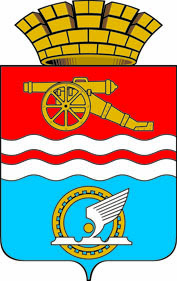 СВЕРДЛОВСКАЯ ОБЛАСТЬАДМИНИСТРАЦИЯ КАМЕНСК-УРАЛЬСКОГО ГОРОДСКОГО ОКРУГАПОСТАНОВЛЕНИЕот 13.01.2023  № 15О внесении изменений   в муниципальную программу  «Развитие физической культуры  и спорта в Каменск-Уральском городском округена 2020-2026 годы»          В соответствии с решениями Думы Каменск-Уральского городского округа     от 22.12.2021  № 40 (в редакции решения Думы Каменск-Уральского городского округа от 16.11.2022 № 162) «О бюджете Каменск-Уральского городского округа на 2022 год  и  плановый период 2023 и 2024 годов» и от 14.12.2022 № 172 «О бюджете Каменск-Уральского городского округа на 2023 год  и  плановый период 2024 и 2025 годов», в целях уточнения объемов финансирования и корректировки целевых показателей и мероприятий муниципальной программы «Развитие физической культуры  и спорта в Каменск-Уральском городском округе на 2020-2026 годы», утвержденной постановлением Администрации города Каменска-Уральского от 10.10.2019 № 836, Администрация Каменск-Уральского городского округаПОСТАНОВЛЯЕТ:          1. Внести в муниципальную программу «Развитие физической культуры и спорта в Каменск-Уральском городском округе на 2020-2026 годы» (далее –муниципальная программа), утвержденную постановлением Администрации города Каменска-Уральского от 10.10.2019 № 836 (в редакции постановлений Администрации города  Каменска-Уральского от 28.01.2020  №  63, от 29.05.2020 № 407, постановлений Администрации Каменск - Уральского городского округа     от 19.10.2020 № 787, от 30.12.2020  № 1044, от 27.04.2021 № 336,  от 18.06.2021            № 510, от 10.12.2021 № 948, от 31.01.2022 № 52, от 06.06.2022 № 376, 28.10.2022    № 721), следующие изменения: 1) строку «Объемы финансирования муниципальной программы, тыс.руб.» Паспорта муниципальной программы изложить в новой редакции согласно Приложению № 1 к настоящему постановлению;          2) приложение № 1 к муниципальной программе «Цели, задачи, целевые показатели реализации муниципальной программы «Развитие физической культуры и спорта в Каменск-Уральском городском округе на 2020-2026 годы»  изложить в новой редакции согласно Приложению № 2 к настоящему постановлению;3) Приложение № 2  к муниципальной программе  «План мероприятий по выполнению муниципальной программы «Развитие физической культуры и спорта в Каменск-Уральском городском округе на 2020-2026 годы»  изложить в новой  редакции согласно Приложению № 3 к настоящему постановлению.          2. Опубликовать настоящее постановление в газете «Каменский рабочий» и разместить на официальном сайте муниципального образования. 3. Контроль за выполнением настоящего постановления возложить на заместителя главы Администрации городского округа Нестерова Д.Н.Глава 	
Каменск-Уральского городского округа                                          А.А. ГерасимовПриложение № 1 к постановлению Администрации Каменск-Уральского городского округа от  13.01.2023 №  15   Приложение № 2постановлению Администрации Каменск-Уральского городского округа от  13.01.2023  № 15Приложение № 1 к муниципальной программе «Развитие физической культуры и спорта в Каменск-Уральском городском округе  на 2020-2026 годы»                                                                                            ЦЕЛИ, ЗАДАЧИ, ЦЕЛЕВЫЕ ПОКАЗАТЕЛИ реализации муниципальной программы «Развитие физической культуры и спорта в Каменск-Уральском городском округе  на 2020-2026 годы»Приложение № 3постановлению Администрации Каменск-Уральского городского округа от  13.01.2023   № 15Приложение № 2к муниципальной программе «Развитие физической культуры и спорта в Каменск-Уральском городском округе  на 2020-2026 годы»ПЛАН МЕРОПРИЯТИЙпо выполнению муниципальной программы«Развитие физической культуры и спорта в Каменск-Уральском городском округе  на 2020-2026 годы»Объемы финансирования муниципальной программы, тыс. руб. ВСЕГО: 2 776 627,6в том числе:2020 г. – 443 951,22021 г. – 384 758,72022 г. – 328 980,92023 г. – 387 292,52024 г. – 441 950,52025 г.-  410 349,52026 г. -  379 344,3из них:	областной бюджет – 15 430,1в том числе:2020 г. – 357,62021 г.- 7 067,12022 г. – 7006,42023 г.- 999,02024 г.- 0,02025 г. - 0,02026 г. – 0,0местный бюджет- 2 756 224,0в том числе:2020 г. – 442 883,12021 г. – 376 981,12022 г. –  321 264,02023 г. – 385 583,02024 г. – 441 240,02025 г.-  409 639,02026 г. - 378 633,80внебюджетные источники – 4 973,5 в том числе:2020 г. – 710,5 2021 г. – 710,5 2022 г. – 710,5 2023 г. – 710,52024 г. – 710,52025 г.-   710,52026 г. -  710,5№ строкиНаименование цели (целей) и задач, целевых показателейНаименование цели (целей) и задач, целевых показателейНаименование цели (целей) и задач, целевых показателейНаименование цели (целей) и задач, целевых показателейЕдиница 
измеренияЕдиница 
измеренияЕдиница 
измеренияЗначение целевого показателяЗначение целевого показателяЗначение целевого показателяЗначение целевого показателяЗначение целевого показателяЗначение целевого показателяЗначение целевого показателяЗначение целевого показателяЗначение целевого показателяЗначение целевого показателяЗначение целевого показателяЗначение целевого показателяЗначение целевого показателяЗначение целевого показателяЗначение целевого показателяЗначение целевого показателяЗначение целевого показателяИсточник значений целевого показателяИсточник значений целевого показателяИсточник значений целевого показателяИсточник значений целевого показателяИсточник значений целевого показателяИсточник значений целевого показателя№ строкиНаименование цели (целей) и задач, целевых показателейНаименование цели (целей) и задач, целевых показателейНаименование цели (целей) и задач, целевых показателейНаименование цели (целей) и задач, целевых показателейЕдиница 
измеренияЕдиница 
измеренияЕдиница 
измерения2020 год2020 год2021 год2021 год2021 год2021 год2022 год2022 год2023 год2023 год2024 год2025 год2025 год2025 год2025 год2026 год2026 год122223334455556677899991010111111111111Цель 1. Создание условий для развития физической культуры и спорта в Каменск-Уральском городском округе, в том числе для лиц с ограниченными возможностями   здоровья и инвалидов Цель 1. Создание условий для развития физической культуры и спорта в Каменск-Уральском городском округе, в том числе для лиц с ограниченными возможностями   здоровья и инвалидов Цель 1. Создание условий для развития физической культуры и спорта в Каменск-Уральском городском округе, в том числе для лиц с ограниченными возможностями   здоровья и инвалидов Цель 1. Создание условий для развития физической культуры и спорта в Каменск-Уральском городском округе, в том числе для лиц с ограниченными возможностями   здоровья и инвалидов Цель 1. Создание условий для развития физической культуры и спорта в Каменск-Уральском городском округе, в том числе для лиц с ограниченными возможностями   здоровья и инвалидов Цель 1. Создание условий для развития физической культуры и спорта в Каменск-Уральском городском округе, в том числе для лиц с ограниченными возможностями   здоровья и инвалидов Цель 1. Создание условий для развития физической культуры и спорта в Каменск-Уральском городском округе, в том числе для лиц с ограниченными возможностями   здоровья и инвалидов Цель 1. Создание условий для развития физической культуры и спорта в Каменск-Уральском городском округе, в том числе для лиц с ограниченными возможностями   здоровья и инвалидов Цель 1. Создание условий для развития физической культуры и спорта в Каменск-Уральском городском округе, в том числе для лиц с ограниченными возможностями   здоровья и инвалидов Цель 1. Создание условий для развития физической культуры и спорта в Каменск-Уральском городском округе, в том числе для лиц с ограниченными возможностями   здоровья и инвалидов Цель 1. Создание условий для развития физической культуры и спорта в Каменск-Уральском городском округе, в том числе для лиц с ограниченными возможностями   здоровья и инвалидов Цель 1. Создание условий для развития физической культуры и спорта в Каменск-Уральском городском округе, в том числе для лиц с ограниченными возможностями   здоровья и инвалидов Цель 1. Создание условий для развития физической культуры и спорта в Каменск-Уральском городском округе, в том числе для лиц с ограниченными возможностями   здоровья и инвалидов Цель 1. Создание условий для развития физической культуры и спорта в Каменск-Уральском городском округе, в том числе для лиц с ограниченными возможностями   здоровья и инвалидов Цель 1. Создание условий для развития физической культуры и спорта в Каменск-Уральском городском округе, в том числе для лиц с ограниченными возможностями   здоровья и инвалидов Цель 1. Создание условий для развития физической культуры и спорта в Каменск-Уральском городском округе, в том числе для лиц с ограниченными возможностями   здоровья и инвалидов Цель 1. Создание условий для развития физической культуры и спорта в Каменск-Уральском городском округе, в том числе для лиц с ограниченными возможностями   здоровья и инвалидов Цель 1. Создание условий для развития физической культуры и спорта в Каменск-Уральском городском округе, в том числе для лиц с ограниченными возможностями   здоровья и инвалидов Цель 1. Создание условий для развития физической культуры и спорта в Каменск-Уральском городском округе, в том числе для лиц с ограниченными возможностями   здоровья и инвалидов Цель 1. Создание условий для развития физической культуры и спорта в Каменск-Уральском городском округе, в том числе для лиц с ограниченными возможностями   здоровья и инвалидов Цель 1. Создание условий для развития физической культуры и спорта в Каменск-Уральском городском округе, в том числе для лиц с ограниченными возможностями   здоровья и инвалидов Цель 1. Создание условий для развития физической культуры и спорта в Каменск-Уральском городском округе, в том числе для лиц с ограниченными возможностями   здоровья и инвалидов Цель 1. Создание условий для развития физической культуры и спорта в Каменск-Уральском городском округе, в том числе для лиц с ограниченными возможностями   здоровья и инвалидов Цель 1. Создание условий для развития физической культуры и спорта в Каменск-Уральском городском округе, в том числе для лиц с ограниченными возможностями   здоровья и инвалидов Цель 1. Создание условий для развития физической культуры и спорта в Каменск-Уральском городском округе, в том числе для лиц с ограниченными возможностями   здоровья и инвалидов Цель 1. Создание условий для развития физической культуры и спорта в Каменск-Уральском городском округе, в том числе для лиц с ограниченными возможностями   здоровья и инвалидов Цель 1. Создание условий для развития физической культуры и спорта в Каменск-Уральском городском округе, в том числе для лиц с ограниченными возможностями   здоровья и инвалидов Цель 1. Создание условий для развития физической культуры и спорта в Каменск-Уральском городском округе, в том числе для лиц с ограниченными возможностями   здоровья и инвалидов Цель 1. Создание условий для развития физической культуры и спорта в Каменск-Уральском городском округе, в том числе для лиц с ограниченными возможностями   здоровья и инвалидов 1.Задача 1. Формирование у населения ответственного отношения к собственному здоровью и мотивации к здоровому образу жизниЗадача 1. Формирование у населения ответственного отношения к собственному здоровью и мотивации к здоровому образу жизниЗадача 1. Формирование у населения ответственного отношения к собственному здоровью и мотивации к здоровому образу жизниЗадача 1. Формирование у населения ответственного отношения к собственному здоровью и мотивации к здоровому образу жизниЗадача 1. Формирование у населения ответственного отношения к собственному здоровью и мотивации к здоровому образу жизниЗадача 1. Формирование у населения ответственного отношения к собственному здоровью и мотивации к здоровому образу жизниЗадача 1. Формирование у населения ответственного отношения к собственному здоровью и мотивации к здоровому образу жизниЗадача 1. Формирование у населения ответственного отношения к собственному здоровью и мотивации к здоровому образу жизниЗадача 1. Формирование у населения ответственного отношения к собственному здоровью и мотивации к здоровому образу жизниЗадача 1. Формирование у населения ответственного отношения к собственному здоровью и мотивации к здоровому образу жизниЗадача 1. Формирование у населения ответственного отношения к собственному здоровью и мотивации к здоровому образу жизниЗадача 1. Формирование у населения ответственного отношения к собственному здоровью и мотивации к здоровому образу жизниЗадача 1. Формирование у населения ответственного отношения к собственному здоровью и мотивации к здоровому образу жизниЗадача 1. Формирование у населения ответственного отношения к собственному здоровью и мотивации к здоровому образу жизниЗадача 1. Формирование у населения ответственного отношения к собственному здоровью и мотивации к здоровому образу жизниЗадача 1. Формирование у населения ответственного отношения к собственному здоровью и мотивации к здоровому образу жизниЗадача 1. Формирование у населения ответственного отношения к собственному здоровью и мотивации к здоровому образу жизниЗадача 1. Формирование у населения ответственного отношения к собственному здоровью и мотивации к здоровому образу жизниЗадача 1. Формирование у населения ответственного отношения к собственному здоровью и мотивации к здоровому образу жизниЗадача 1. Формирование у населения ответственного отношения к собственному здоровью и мотивации к здоровому образу жизниЗадача 1. Формирование у населения ответственного отношения к собственному здоровью и мотивации к здоровому образу жизниЗадача 1. Формирование у населения ответственного отношения к собственному здоровью и мотивации к здоровому образу жизниЗадача 1. Формирование у населения ответственного отношения к собственному здоровью и мотивации к здоровому образу жизниЗадача 1. Формирование у населения ответственного отношения к собственному здоровью и мотивации к здоровому образу жизниЗадача 1. Формирование у населения ответственного отношения к собственному здоровью и мотивации к здоровому образу жизниЗадача 1. Формирование у населения ответственного отношения к собственному здоровью и мотивации к здоровому образу жизниЗадача 1. Формирование у населения ответственного отношения к собственному здоровью и мотивации к здоровому образу жизниЗадача 1. Формирование у населения ответственного отношения к собственному здоровью и мотивации к здоровому образу жизниЗадача 1. Формирование у населения ответственного отношения к собственному здоровью и мотивации к здоровому образу жизни1.1.Целевой показатель 1. Доля  граждан,  систематически занимающихся  физической культурой и спортомЦелевой показатель 1. Доля  граждан,  систематически занимающихся  физической культурой и спортомЦелевой показатель 1. Доля  граждан,  систематически занимающихся  физической культурой и спортомЦелевой показатель 1. Доля  граждан,  систематически занимающихся  физической культурой и спортомпроцентпроцентпроцентпроцент46,349,449,449,449,452,252,252,255,257,9 61,9 61,9  64,9  64,9  64,9  64,9годовой отчет по форме федерального статистического наблюдения № 1-ФК «Сведения о физической культуре и спорте»; ПП СО от 29.10.2013 № 1332- ПП «Об утверждении государственной программы Свердловской области «Развитие физической культуры и спорта в Свердловской области, до 2027 года»годовой отчет по форме федерального статистического наблюдения № 1-ФК «Сведения о физической культуре и спорте»; ПП СО от 29.10.2013 № 1332- ПП «Об утверждении государственной программы Свердловской области «Развитие физической культуры и спорта в Свердловской области, до 2027 года»годовой отчет по форме федерального статистического наблюдения № 1-ФК «Сведения о физической культуре и спорте»; ПП СО от 29.10.2013 № 1332- ПП «Об утверждении государственной программы Свердловской области «Развитие физической культуры и спорта в Свердловской области, до 2027 года»годовой отчет по форме федерального статистического наблюдения № 1-ФК «Сведения о физической культуре и спорте»; ПП СО от 29.10.2013 № 1332- ПП «Об утверждении государственной программы Свердловской области «Развитие физической культуры и спорта в Свердловской области, до 2027 года»1.2.Целевой показатель 2.Доля детей и молодежи в возрасте 3 - 29 лет, систематически занимающихся физической культурой и спортом, в общей численности детей и молодежи данной возрастной категорииЦелевой показатель 2.Доля детей и молодежи в возрасте 3 - 29 лет, систематически занимающихся физической культурой и спортом, в общей численности детей и молодежи данной возрастной категорииЦелевой показатель 2.Доля детей и молодежи в возрасте 3 - 29 лет, систематически занимающихся физической культурой и спортом, в общей численности детей и молодежи данной возрастной категорииЦелевой показатель 2.Доля детей и молодежи в возрасте 3 - 29 лет, систематически занимающихся физической культурой и спортом, в общей численности детей и молодежи данной возрастной категориипроцентпроцентпроцентпроцент86,886,886,886,886,887,987,987,987,987,9   86,8   86,8    87,9    87,9    87,9    87,9годовой отчет по форме федерального статистического наблюдения № 1-ФК «Сведения о физической культуре и спорте»;ПП СО от 29.10.2013 № 1332- ПП «Об утверждении государственной программы Свердловской области «Развитие физической культуры и спорта в Свердловской области до 2027 года»годовой отчет по форме федерального статистического наблюдения № 1-ФК «Сведения о физической культуре и спорте»;ПП СО от 29.10.2013 № 1332- ПП «Об утверждении государственной программы Свердловской области «Развитие физической культуры и спорта в Свердловской области до 2027 года»годовой отчет по форме федерального статистического наблюдения № 1-ФК «Сведения о физической культуре и спорте»;ПП СО от 29.10.2013 № 1332- ПП «Об утверждении государственной программы Свердловской области «Развитие физической культуры и спорта в Свердловской области до 2027 года»годовой отчет по форме федерального статистического наблюдения № 1-ФК «Сведения о физической культуре и спорте»;ПП СО от 29.10.2013 № 1332- ПП «Об утверждении государственной программы Свердловской области «Развитие физической культуры и спорта в Свердловской области до 2027 года»годовой отчет по форме федерального статистического наблюдения № 1-ФК «Сведения о физической культуре и спорте»;ПП СО от 29.10.2013 № 1332- ПП «Об утверждении государственной программы Свердловской области «Развитие физической культуры и спорта в Свердловской области до 2027 года»1.3.Целевой показатель 3. Доля граждан среднего возраста (женщины в возрасте 30 - 54 лет, мужчины в возрасте 30 - 59 лет), систематически занимающихся физической культурой и спортом, в общей численности граждан среднего возрастаЦелевой показатель 3. Доля граждан среднего возраста (женщины в возрасте 30 - 54 лет, мужчины в возрасте 30 - 59 лет), систематически занимающихся физической культурой и спортом, в общей численности граждан среднего возрастаЦелевой показатель 3. Доля граждан среднего возраста (женщины в возрасте 30 - 54 лет, мужчины в возрасте 30 - 59 лет), систематически занимающихся физической культурой и спортом, в общей численности граждан среднего возрастаЦелевой показатель 3. Доля граждан среднего возраста (женщины в возрасте 30 - 54 лет, мужчины в возрасте 30 - 59 лет), систематически занимающихся физической культурой и спортом, в общей численности граждан среднего возрастапроцент процент процент процент 32,237,537,537,537,541,541,541,548,655,0   58,3   58,3   61,7   61,7   61,7   61,7годовой отчет по форме федерального статистического наблюдения № 1-ФК «Сведения о физической культуре и спорте»;ПП СО от 29.10.2013 № 1332 - ПП «Об утверждении государственной программы Свердловской области «Развитие физической культуры и спорта в Свердловской области до 2027 года»годовой отчет по форме федерального статистического наблюдения № 1-ФК «Сведения о физической культуре и спорте»;ПП СО от 29.10.2013 № 1332 - ПП «Об утверждении государственной программы Свердловской области «Развитие физической культуры и спорта в Свердловской области до 2027 года»годовой отчет по форме федерального статистического наблюдения № 1-ФК «Сведения о физической культуре и спорте»;ПП СО от 29.10.2013 № 1332 - ПП «Об утверждении государственной программы Свердловской области «Развитие физической культуры и спорта в Свердловской области до 2027 года»годовой отчет по форме федерального статистического наблюдения № 1-ФК «Сведения о физической культуре и спорте»;ПП СО от 29.10.2013 № 1332 - ПП «Об утверждении государственной программы Свердловской области «Развитие физической культуры и спорта в Свердловской области до 2027 года»годовой отчет по форме федерального статистического наблюдения № 1-ФК «Сведения о физической культуре и спорте»;ПП СО от 29.10.2013 № 1332 - ПП «Об утверждении государственной программы Свердловской области «Развитие физической культуры и спорта в Свердловской области до 2027 года»1.4.Целевой показатель 4.Доля граждан старшего возраста (женщины в возрасте 55 - 79 лет, мужчины в возрасте 60 - 79 лет), систематически занимающихся физической культурой и спортом, в общей численности граждан старшего возрастаЦелевой показатель 4.Доля граждан старшего возраста (женщины в возрасте 55 - 79 лет, мужчины в возрасте 60 - 79 лет), систематически занимающихся физической культурой и спортом, в общей численности граждан старшего возрастаЦелевой показатель 4.Доля граждан старшего возраста (женщины в возрасте 55 - 79 лет, мужчины в возрасте 60 - 79 лет), систематически занимающихся физической культурой и спортом, в общей численности граждан старшего возрастаЦелевой показатель 4.Доля граждан старшего возраста (женщины в возрасте 55 - 79 лет, мужчины в возрасте 60 - 79 лет), систематически занимающихся физической культурой и спортом, в общей численности граждан старшего возрастапроцентпроцентпроцентпроцент16,220,020,020,020,024,624,624,624,725,0   29,2   29,2     33,3     33,3     33,3     33,3годовой отчет по форме федерального статистического наблюдения № 1-ФК «Сведения о физической культуре и спорте»;ПП СО от 29.10.2013 № 1332- ПП«Об утверждении государственной программы Свердловской области «Развитие физической культуры и спорта в Свердловской области до 2027 года»годовой отчет по форме федерального статистического наблюдения № 1-ФК «Сведения о физической культуре и спорте»;ПП СО от 29.10.2013 № 1332- ПП«Об утверждении государственной программы Свердловской области «Развитие физической культуры и спорта в Свердловской области до 2027 года»годовой отчет по форме федерального статистического наблюдения № 1-ФК «Сведения о физической культуре и спорте»;ПП СО от 29.10.2013 № 1332- ПП«Об утверждении государственной программы Свердловской области «Развитие физической культуры и спорта в Свердловской области до 2027 года»годовой отчет по форме федерального статистического наблюдения № 1-ФК «Сведения о физической культуре и спорте»;ПП СО от 29.10.2013 № 1332- ПП«Об утверждении государственной программы Свердловской области «Развитие физической культуры и спорта в Свердловской области до 2027 года»годовой отчет по форме федерального статистического наблюдения № 1-ФК «Сведения о физической культуре и спорте»;ПП СО от 29.10.2013 № 1332- ПП«Об утверждении государственной программы Свердловской области «Развитие физической культуры и спорта в Свердловской области до 2027 года»1.5.Целевой показатель 5.Количество проведенных физкультурно-оздоровительных и спортивно-массовых мероприятий согласно календарному плану физкультурных мероприятий  и спортивных мероприятийЦелевой показатель 5.Количество проведенных физкультурно-оздоровительных и спортивно-массовых мероприятий согласно календарному плану физкультурных мероприятий  и спортивных мероприятийЦелевой показатель 5.Количество проведенных физкультурно-оздоровительных и спортивно-массовых мероприятий согласно календарному плану физкультурных мероприятий  и спортивных мероприятийЦелевой показатель 5.Количество проведенных физкультурно-оздоровительных и спортивно-массовых мероприятий согласно календарному плану физкультурных мероприятий  и спортивных мероприятийединицединицединицединиц209420420420420430430430430440    440    440    440    440    440    440Ежегодный годовой отчет об итогах деятельности учреждений спорта Ежегодный годовой отчет об итогах деятельности учреждений спорта Ежегодный годовой отчет об итогах деятельности учреждений спорта Ежегодный годовой отчет об итогах деятельности учреждений спорта Ежегодный годовой отчет об итогах деятельности учреждений спорта 1.6.Целевой показатель 6.Количество часов доступа к объектам спорта  Целевой показатель 6.Количество часов доступа к объектам спорта  Целевой показатель 6.Количество часов доступа к объектам спорта  Целевой показатель 6.Количество часов доступа к объектам спорта  часчасчасчас20074245752457524575245752261022610226102375025000  25080  25080 25080 25080 25080 25080ежегодный отчет по муниципальному заданию ежегодный отчет по муниципальному заданию ежегодный отчет по муниципальному заданию ежегодный отчет по муниципальному заданию ежегодный отчет по муниципальному заданию 2.Задача 2. Привлечение к систематическим занятиям адаптивной физической культурой и избранными видами двигательной деятельности максимально большого количества лиц с ограниченными возможностямиЗадача 2. Привлечение к систематическим занятиям адаптивной физической культурой и избранными видами двигательной деятельности максимально большого количества лиц с ограниченными возможностямиЗадача 2. Привлечение к систематическим занятиям адаптивной физической культурой и избранными видами двигательной деятельности максимально большого количества лиц с ограниченными возможностямиЗадача 2. Привлечение к систематическим занятиям адаптивной физической культурой и избранными видами двигательной деятельности максимально большого количества лиц с ограниченными возможностямиЗадача 2. Привлечение к систематическим занятиям адаптивной физической культурой и избранными видами двигательной деятельности максимально большого количества лиц с ограниченными возможностямиЗадача 2. Привлечение к систематическим занятиям адаптивной физической культурой и избранными видами двигательной деятельности максимально большого количества лиц с ограниченными возможностямиЗадача 2. Привлечение к систематическим занятиям адаптивной физической культурой и избранными видами двигательной деятельности максимально большого количества лиц с ограниченными возможностямиЗадача 2. Привлечение к систематическим занятиям адаптивной физической культурой и избранными видами двигательной деятельности максимально большого количества лиц с ограниченными возможностямиЗадача 2. Привлечение к систематическим занятиям адаптивной физической культурой и избранными видами двигательной деятельности максимально большого количества лиц с ограниченными возможностямиЗадача 2. Привлечение к систематическим занятиям адаптивной физической культурой и избранными видами двигательной деятельности максимально большого количества лиц с ограниченными возможностямиЗадача 2. Привлечение к систематическим занятиям адаптивной физической культурой и избранными видами двигательной деятельности максимально большого количества лиц с ограниченными возможностямиЗадача 2. Привлечение к систематическим занятиям адаптивной физической культурой и избранными видами двигательной деятельности максимально большого количества лиц с ограниченными возможностямиЗадача 2. Привлечение к систематическим занятиям адаптивной физической культурой и избранными видами двигательной деятельности максимально большого количества лиц с ограниченными возможностямиЗадача 2. Привлечение к систематическим занятиям адаптивной физической культурой и избранными видами двигательной деятельности максимально большого количества лиц с ограниченными возможностямиЗадача 2. Привлечение к систематическим занятиям адаптивной физической культурой и избранными видами двигательной деятельности максимально большого количества лиц с ограниченными возможностямиЗадача 2. Привлечение к систематическим занятиям адаптивной физической культурой и избранными видами двигательной деятельности максимально большого количества лиц с ограниченными возможностямиЗадача 2. Привлечение к систематическим занятиям адаптивной физической культурой и избранными видами двигательной деятельности максимально большого количества лиц с ограниченными возможностямиЗадача 2. Привлечение к систематическим занятиям адаптивной физической культурой и избранными видами двигательной деятельности максимально большого количества лиц с ограниченными возможностямиЗадача 2. Привлечение к систематическим занятиям адаптивной физической культурой и избранными видами двигательной деятельности максимально большого количества лиц с ограниченными возможностямиЗадача 2. Привлечение к систематическим занятиям адаптивной физической культурой и избранными видами двигательной деятельности максимально большого количества лиц с ограниченными возможностямиЗадача 2. Привлечение к систематическим занятиям адаптивной физической культурой и избранными видами двигательной деятельности максимально большого количества лиц с ограниченными возможностямиЗадача 2. Привлечение к систематическим занятиям адаптивной физической культурой и избранными видами двигательной деятельности максимально большого количества лиц с ограниченными возможностямиЗадача 2. Привлечение к систематическим занятиям адаптивной физической культурой и избранными видами двигательной деятельности максимально большого количества лиц с ограниченными возможностямиЗадача 2. Привлечение к систематическим занятиям адаптивной физической культурой и избранными видами двигательной деятельности максимально большого количества лиц с ограниченными возможностямиЗадача 2. Привлечение к систематическим занятиям адаптивной физической культурой и избранными видами двигательной деятельности максимально большого количества лиц с ограниченными возможностямиЗадача 2. Привлечение к систематическим занятиям адаптивной физической культурой и избранными видами двигательной деятельности максимально большого количества лиц с ограниченными возможностямиЗадача 2. Привлечение к систематическим занятиям адаптивной физической культурой и избранными видами двигательной деятельности максимально большого количества лиц с ограниченными возможностямиЗадача 2. Привлечение к систематическим занятиям адаптивной физической культурой и избранными видами двигательной деятельности максимально большого количества лиц с ограниченными возможностямиЗадача 2. Привлечение к систематическим занятиям адаптивной физической культурой и избранными видами двигательной деятельности максимально большого количества лиц с ограниченными возможностями2.1.Целевой показатель 7.Доля лиц с ограниченными возможностями здоровья и инвалидов, систематически занимающихся физической культурой и спортом в общей численности данной категории населения, не имеющего противопоказаний для занятий физической культурой и спортом Целевой показатель 7.Доля лиц с ограниченными возможностями здоровья и инвалидов, систематически занимающихся физической культурой и спортом в общей численности данной категории населения, не имеющего противопоказаний для занятий физической культурой и спортом Целевой показатель 7.Доля лиц с ограниченными возможностями здоровья и инвалидов, систематически занимающихся физической культурой и спортом в общей численности данной категории населения, не имеющего противопоказаний для занятий физической культурой и спортом Целевой показатель 7.Доля лиц с ограниченными возможностями здоровья и инвалидов, систематически занимающихся физической культурой и спортом в общей численности данной категории населения, не имеющего противопоказаний для занятий физической культурой и спортом процентпроцентпроцент17,117,117,217,217,217,217,317,317,417,417,5     19,0     19,0     19,0     19,0    21,0    21,0годовой отчет по форме федерального статистического наблюдения № 3-АФК «Сведения об адаптивной физической культуре и спорте»;ПП СО от 29.10.2013 № 1332- ПП «Об утверждении государственной программы Свердловской области «Развитие физической культуры и спорта в Свердловской области до 2027 года»годовой отчет по форме федерального статистического наблюдения № 3-АФК «Сведения об адаптивной физической культуре и спорте»;ПП СО от 29.10.2013 № 1332- ПП «Об утверждении государственной программы Свердловской области «Развитие физической культуры и спорта в Свердловской области до 2027 года»годовой отчет по форме федерального статистического наблюдения № 3-АФК «Сведения об адаптивной физической культуре и спорте»;ПП СО от 29.10.2013 № 1332- ПП «Об утверждении государственной программы Свердловской области «Развитие физической культуры и спорта в Свердловской области до 2027 года»годовой отчет по форме федерального статистического наблюдения № 3-АФК «Сведения об адаптивной физической культуре и спорте»;ПП СО от 29.10.2013 № 1332- ПП «Об утверждении государственной программы Свердловской области «Развитие физической культуры и спорта в Свердловской области до 2027 года»годовой отчет по форме федерального статистического наблюдения № 3-АФК «Сведения об адаптивной физической культуре и спорте»;ПП СО от 29.10.2013 № 1332- ПП «Об утверждении государственной программы Свердловской области «Развитие физической культуры и спорта в Свердловской области до 2027 года»2.2. Целевой показатель 8. Доля лиц с ограниченными возможностями здоровья и инвалидов в возрасте от 6 до 18 лет, систематически занимающихся физической культурой и спортом в общей численности данной категории населения Каменск-Уральского городского округа.  Целевой показатель 8. Доля лиц с ограниченными возможностями здоровья и инвалидов в возрасте от 6 до 18 лет, систематически занимающихся физической культурой и спортом в общей численности данной категории населения Каменск-Уральского городского округа.  Целевой показатель 8. Доля лиц с ограниченными возможностями здоровья и инвалидов в возрасте от 6 до 18 лет, систематически занимающихся физической культурой и спортом в общей численности данной категории населения Каменск-Уральского городского округа.  Целевой показатель 8. Доля лиц с ограниченными возможностями здоровья и инвалидов в возрасте от 6 до 18 лет, систематически занимающихся физической культурой и спортом в общей численности данной категории населения Каменск-Уральского городского округа. процентпроцентпроцент23,323,323,523,523,523,523,523,5    24,0    24,024,3    24,5    24,5    24,5    24,5   24,5   24,5годовой отчет по форме федерального статистического наблюдения № 3-АФК «Сведения об адаптивной физической культуре и спорте»годовой отчет по форме федерального статистического наблюдения № 3-АФК «Сведения об адаптивной физической культуре и спорте»годовой отчет по форме федерального статистического наблюдения № 3-АФК «Сведения об адаптивной физической культуре и спорте»годовой отчет по форме федерального статистического наблюдения № 3-АФК «Сведения об адаптивной физической культуре и спорте»годовой отчет по форме федерального статистического наблюдения № 3-АФК «Сведения об адаптивной физической культуре и спорте»3.Задача 3. Поэтапное внедрение Всероссийского физкультурно-спортивного комплекса «Готов к труду и обороне» (ГТО) на территории Каменск-Уральского городского округаЗадача 3. Поэтапное внедрение Всероссийского физкультурно-спортивного комплекса «Готов к труду и обороне» (ГТО) на территории Каменск-Уральского городского округаЗадача 3. Поэтапное внедрение Всероссийского физкультурно-спортивного комплекса «Готов к труду и обороне» (ГТО) на территории Каменск-Уральского городского округаЗадача 3. Поэтапное внедрение Всероссийского физкультурно-спортивного комплекса «Готов к труду и обороне» (ГТО) на территории Каменск-Уральского городского округаЗадача 3. Поэтапное внедрение Всероссийского физкультурно-спортивного комплекса «Готов к труду и обороне» (ГТО) на территории Каменск-Уральского городского округаЗадача 3. Поэтапное внедрение Всероссийского физкультурно-спортивного комплекса «Готов к труду и обороне» (ГТО) на территории Каменск-Уральского городского округаЗадача 3. Поэтапное внедрение Всероссийского физкультурно-спортивного комплекса «Готов к труду и обороне» (ГТО) на территории Каменск-Уральского городского округаЗадача 3. Поэтапное внедрение Всероссийского физкультурно-спортивного комплекса «Готов к труду и обороне» (ГТО) на территории Каменск-Уральского городского округаЗадача 3. Поэтапное внедрение Всероссийского физкультурно-спортивного комплекса «Готов к труду и обороне» (ГТО) на территории Каменск-Уральского городского округаЗадача 3. Поэтапное внедрение Всероссийского физкультурно-спортивного комплекса «Готов к труду и обороне» (ГТО) на территории Каменск-Уральского городского округаЗадача 3. Поэтапное внедрение Всероссийского физкультурно-спортивного комплекса «Готов к труду и обороне» (ГТО) на территории Каменск-Уральского городского округаЗадача 3. Поэтапное внедрение Всероссийского физкультурно-спортивного комплекса «Готов к труду и обороне» (ГТО) на территории Каменск-Уральского городского округаЗадача 3. Поэтапное внедрение Всероссийского физкультурно-спортивного комплекса «Готов к труду и обороне» (ГТО) на территории Каменск-Уральского городского округаЗадача 3. Поэтапное внедрение Всероссийского физкультурно-спортивного комплекса «Готов к труду и обороне» (ГТО) на территории Каменск-Уральского городского округаЗадача 3. Поэтапное внедрение Всероссийского физкультурно-спортивного комплекса «Готов к труду и обороне» (ГТО) на территории Каменск-Уральского городского округаЗадача 3. Поэтапное внедрение Всероссийского физкультурно-спортивного комплекса «Готов к труду и обороне» (ГТО) на территории Каменск-Уральского городского округаЗадача 3. Поэтапное внедрение Всероссийского физкультурно-спортивного комплекса «Готов к труду и обороне» (ГТО) на территории Каменск-Уральского городского округаЗадача 3. Поэтапное внедрение Всероссийского физкультурно-спортивного комплекса «Готов к труду и обороне» (ГТО) на территории Каменск-Уральского городского округаЗадача 3. Поэтапное внедрение Всероссийского физкультурно-спортивного комплекса «Готов к труду и обороне» (ГТО) на территории Каменск-Уральского городского округаЗадача 3. Поэтапное внедрение Всероссийского физкультурно-спортивного комплекса «Готов к труду и обороне» (ГТО) на территории Каменск-Уральского городского округаЗадача 3. Поэтапное внедрение Всероссийского физкультурно-спортивного комплекса «Готов к труду и обороне» (ГТО) на территории Каменск-Уральского городского округаЗадача 3. Поэтапное внедрение Всероссийского физкультурно-спортивного комплекса «Готов к труду и обороне» (ГТО) на территории Каменск-Уральского городского округаЗадача 3. Поэтапное внедрение Всероссийского физкультурно-спортивного комплекса «Готов к труду и обороне» (ГТО) на территории Каменск-Уральского городского округаЗадача 3. Поэтапное внедрение Всероссийского физкультурно-спортивного комплекса «Готов к труду и обороне» (ГТО) на территории Каменск-Уральского городского округаЗадача 3. Поэтапное внедрение Всероссийского физкультурно-спортивного комплекса «Готов к труду и обороне» (ГТО) на территории Каменск-Уральского городского округаЗадача 3. Поэтапное внедрение Всероссийского физкультурно-спортивного комплекса «Готов к труду и обороне» (ГТО) на территории Каменск-Уральского городского округаЗадача 3. Поэтапное внедрение Всероссийского физкультурно-спортивного комплекса «Готов к труду и обороне» (ГТО) на территории Каменск-Уральского городского округаЗадача 3. Поэтапное внедрение Всероссийского физкультурно-спортивного комплекса «Готов к труду и обороне» (ГТО) на территории Каменск-Уральского городского округаЗадача 3. Поэтапное внедрение Всероссийского физкультурно-спортивного комплекса «Готов к труду и обороне» (ГТО) на территории Каменск-Уральского городского округа3.1.Целевой показатель 9. Доля населения, выполнившего нормативы испытаний (тестов) Всероссийского физкультурно-спортивного комплекса «Готов к труду и обороне» (ГТО), в общей численности населения, принявшего участие в выполнении нормативов испытаний (тестов) Всероссийского физкультурно-спортивного комплекса «Готов к труду и обороне» (ГТО)Целевой показатель 9. Доля населения, выполнившего нормативы испытаний (тестов) Всероссийского физкультурно-спортивного комплекса «Готов к труду и обороне» (ГТО), в общей численности населения, принявшего участие в выполнении нормативов испытаний (тестов) Всероссийского физкультурно-спортивного комплекса «Готов к труду и обороне» (ГТО)Целевой показатель 9. Доля населения, выполнившего нормативы испытаний (тестов) Всероссийского физкультурно-спортивного комплекса «Готов к труду и обороне» (ГТО), в общей численности населения, принявшего участие в выполнении нормативов испытаний (тестов) Всероссийского физкультурно-спортивного комплекса «Готов к труду и обороне» (ГТО)Целевой показатель 9. Доля населения, выполнившего нормативы испытаний (тестов) Всероссийского физкультурно-спортивного комплекса «Готов к труду и обороне» (ГТО), в общей численности населения, принявшего участие в выполнении нормативов испытаний (тестов) Всероссийского физкультурно-спортивного комплекса «Готов к труду и обороне» (ГТО)процент процент процент 49,049,050,050,050,050,051,051,052,052,053,0   54,0   54,0   54,0   54,0   55,0   55,0годовой отчет по форме федерального статистического наблюдения № 2 - ГТО «Сведения о реализации Всероссийского физкультурно-спортивного комплекса «Готов к труду и обороне (ГТО)»; ПП СО от 29.10.2013 № 1332- ПП «Об утверждении государственной программы Свердловской области «Развитие физической культуры и спорта в Свердловской области до 2027 года»годовой отчет по форме федерального статистического наблюдения № 2 - ГТО «Сведения о реализации Всероссийского физкультурно-спортивного комплекса «Готов к труду и обороне (ГТО)»; ПП СО от 29.10.2013 № 1332- ПП «Об утверждении государственной программы Свердловской области «Развитие физической культуры и спорта в Свердловской области до 2027 года»годовой отчет по форме федерального статистического наблюдения № 2 - ГТО «Сведения о реализации Всероссийского физкультурно-спортивного комплекса «Готов к труду и обороне (ГТО)»; ПП СО от 29.10.2013 № 1332- ПП «Об утверждении государственной программы Свердловской области «Развитие физической культуры и спорта в Свердловской области до 2027 года»годовой отчет по форме федерального статистического наблюдения № 2 - ГТО «Сведения о реализации Всероссийского физкультурно-спортивного комплекса «Готов к труду и обороне (ГТО)»; ПП СО от 29.10.2013 № 1332- ПП «Об утверждении государственной программы Свердловской области «Развитие физической культуры и спорта в Свердловской области до 2027 года»годовой отчет по форме федерального статистического наблюдения № 2 - ГТО «Сведения о реализации Всероссийского физкультурно-спортивного комплекса «Готов к труду и обороне (ГТО)»; ПП СО от 29.10.2013 № 1332- ПП «Об утверждении государственной программы Свердловской области «Развитие физической культуры и спорта в Свердловской области до 2027 года»3.1.1.из них учащихся и студентовиз них учащихся и студентовиз них учащихся и студентовиз них учащихся и студентов00000063,063,065,065,070,072,072,072,072,075,075,04.Задача 4. Развитие и пропаганда естественных методов оздоровления в рамках общественного проекта «Каждому муниципалитету – маршрут здоровья»Задача 4. Развитие и пропаганда естественных методов оздоровления в рамках общественного проекта «Каждому муниципалитету – маршрут здоровья»Задача 4. Развитие и пропаганда естественных методов оздоровления в рамках общественного проекта «Каждому муниципалитету – маршрут здоровья»Задача 4. Развитие и пропаганда естественных методов оздоровления в рамках общественного проекта «Каждому муниципалитету – маршрут здоровья»Задача 4. Развитие и пропаганда естественных методов оздоровления в рамках общественного проекта «Каждому муниципалитету – маршрут здоровья»Задача 4. Развитие и пропаганда естественных методов оздоровления в рамках общественного проекта «Каждому муниципалитету – маршрут здоровья»Задача 4. Развитие и пропаганда естественных методов оздоровления в рамках общественного проекта «Каждому муниципалитету – маршрут здоровья»Задача 4. Развитие и пропаганда естественных методов оздоровления в рамках общественного проекта «Каждому муниципалитету – маршрут здоровья»Задача 4. Развитие и пропаганда естественных методов оздоровления в рамках общественного проекта «Каждому муниципалитету – маршрут здоровья»Задача 4. Развитие и пропаганда естественных методов оздоровления в рамках общественного проекта «Каждому муниципалитету – маршрут здоровья»Задача 4. Развитие и пропаганда естественных методов оздоровления в рамках общественного проекта «Каждому муниципалитету – маршрут здоровья»Задача 4. Развитие и пропаганда естественных методов оздоровления в рамках общественного проекта «Каждому муниципалитету – маршрут здоровья»Задача 4. Развитие и пропаганда естественных методов оздоровления в рамках общественного проекта «Каждому муниципалитету – маршрут здоровья»Задача 4. Развитие и пропаганда естественных методов оздоровления в рамках общественного проекта «Каждому муниципалитету – маршрут здоровья»Задача 4. Развитие и пропаганда естественных методов оздоровления в рамках общественного проекта «Каждому муниципалитету – маршрут здоровья»Задача 4. Развитие и пропаганда естественных методов оздоровления в рамках общественного проекта «Каждому муниципалитету – маршрут здоровья»Задача 4. Развитие и пропаганда естественных методов оздоровления в рамках общественного проекта «Каждому муниципалитету – маршрут здоровья»Задача 4. Развитие и пропаганда естественных методов оздоровления в рамках общественного проекта «Каждому муниципалитету – маршрут здоровья»Задача 4. Развитие и пропаганда естественных методов оздоровления в рамках общественного проекта «Каждому муниципалитету – маршрут здоровья»Задача 4. Развитие и пропаганда естественных методов оздоровления в рамках общественного проекта «Каждому муниципалитету – маршрут здоровья»Задача 4. Развитие и пропаганда естественных методов оздоровления в рамках общественного проекта «Каждому муниципалитету – маршрут здоровья»Задача 4. Развитие и пропаганда естественных методов оздоровления в рамках общественного проекта «Каждому муниципалитету – маршрут здоровья»Задача 4. Развитие и пропаганда естественных методов оздоровления в рамках общественного проекта «Каждому муниципалитету – маршрут здоровья»Задача 4. Развитие и пропаганда естественных методов оздоровления в рамках общественного проекта «Каждому муниципалитету – маршрут здоровья»Задача 4. Развитие и пропаганда естественных методов оздоровления в рамках общественного проекта «Каждому муниципалитету – маршрут здоровья»Задача 4. Развитие и пропаганда естественных методов оздоровления в рамках общественного проекта «Каждому муниципалитету – маршрут здоровья»Задача 4. Развитие и пропаганда естественных методов оздоровления в рамках общественного проекта «Каждому муниципалитету – маршрут здоровья»Задача 4. Развитие и пропаганда естественных методов оздоровления в рамках общественного проекта «Каждому муниципалитету – маршрут здоровья»Задача 4. Развитие и пропаганда естественных методов оздоровления в рамках общественного проекта «Каждому муниципалитету – маршрут здоровья»4.1Целевой показатель 10.Количество участников ЗОЖ-актива на территории Каменск-Уральского городского округа Целевой показатель 10.Количество участников ЗОЖ-актива на территории Каменск-Уральского городского округа чел.чел.чел.чел.33333444444555555На основе данных ежегодного годового отчета  МАУ «Центр РФС» по проекту «Каждому муниципалитету – маршрут здоровья»На основе данных ежегодного годового отчета  МАУ «Центр РФС» по проекту «Каждому муниципалитету – маршрут здоровья»На основе данных ежегодного годового отчета  МАУ «Центр РФС» по проекту «Каждому муниципалитету – маршрут здоровья»На основе данных ежегодного годового отчета  МАУ «Центр РФС» по проекту «Каждому муниципалитету – маршрут здоровья»На основе данных ежегодного годового отчета  МАУ «Центр РФС» по проекту «Каждому муниципалитету – маршрут здоровья»На основе данных ежегодного годового отчета  МАУ «Центр РФС» по проекту «Каждому муниципалитету – маршрут здоровья»4.2Целевой показатель 11.Обучение представителей ЗОЖ – актива по образовательному курсу «Инструктор ЗОЖ»Целевой показатель 11.Обучение представителей ЗОЖ – актива по образовательному курсу «Инструктор ЗОЖ»чел.чел.чел.чел.33333000000000000На основе данных ежегодного годового отчета  МАУ «Центр РФС» по проекту «Каждому муниципалитету – маршрут здоровья»На основе данных ежегодного годового отчета  МАУ «Центр РФС» по проекту «Каждому муниципалитету – маршрут здоровья»На основе данных ежегодного годового отчета  МАУ «Центр РФС» по проекту «Каждому муниципалитету – маршрут здоровья»На основе данных ежегодного годового отчета  МАУ «Центр РФС» по проекту «Каждому муниципалитету – маршрут здоровья»На основе данных ежегодного годового отчета  МАУ «Центр РФС» по проекту «Каждому муниципалитету – маршрут здоровья»На основе данных ежегодного годового отчета  МАУ «Центр РФС» по проекту «Каждому муниципалитету – маршрут здоровья»4.3Целевой показатель 12.Количество участников, привлеченных к прохождению маршрутов здоровья Целевой показатель 12.Количество участников, привлеченных к прохождению маршрутов здоровья чел.чел.чел.чел.00000300600600900900900120012001500150015001500На основе данных ежегодного годового отчета  МАУ «Центр РФС» по проекту «Каждому муниципалитету – маршрут здоровья»На основе данных ежегодного годового отчета  МАУ «Центр РФС» по проекту «Каждому муниципалитету – маршрут здоровья»На основе данных ежегодного годового отчета  МАУ «Центр РФС» по проекту «Каждому муниципалитету – маршрут здоровья»На основе данных ежегодного годового отчета  МАУ «Центр РФС» по проекту «Каждому муниципалитету – маршрут здоровья»На основе данных ежегодного годового отчета  МАУ «Центр РФС» по проекту «Каждому муниципалитету – маршрут здоровья»На основе данных ежегодного годового отчета  МАУ «Центр РФС» по проекту «Каждому муниципалитету – маршрут здоровья»4.4Целевой показатель 13.Формирование муниципальной команды по ходьбеЦелевой показатель 13.Формирование муниципальной команды по ходьбечел.чел.чел.чел.00000505555606060656570707575На основе данных ежегодного годового отчета  МАУ «Центр РФС» по проекту «Каждому муниципалитету – маршрут здоровья»На основе данных ежегодного годового отчета  МАУ «Центр РФС» по проекту «Каждому муниципалитету – маршрут здоровья»На основе данных ежегодного годового отчета  МАУ «Центр РФС» по проекту «Каждому муниципалитету – маршрут здоровья»На основе данных ежегодного годового отчета  МАУ «Центр РФС» по проекту «Каждому муниципалитету – маршрут здоровья»На основе данных ежегодного годового отчета  МАУ «Центр РФС» по проекту «Каждому муниципалитету – маршрут здоровья»На основе данных ежегодного годового отчета  МАУ «Центр РФС» по проекту «Каждому муниципалитету – маршрут здоровья»4.5Целевой показатель 14.Участие в муниципальных и межмуниципальных соревнованиях по фоновой ходьбе с использованием Мобильного приложения по подсчету шаговЦелевой показатель 14.Участие в муниципальных и межмуниципальных соревнованиях по фоновой ходьбе с использованием Мобильного приложения по подсчету шаговчел.чел.чел.чел.0000050606070707080809090100100На основе данных ежегодного годового отчета  МАУ «Центр РФС» по проекту «Каждому муниципалитету – маршрут здоровья»На основе данных ежегодного годового отчета  МАУ «Центр РФС» по проекту «Каждому муниципалитету – маршрут здоровья»На основе данных ежегодного годового отчета  МАУ «Центр РФС» по проекту «Каждому муниципалитету – маршрут здоровья»На основе данных ежегодного годового отчета  МАУ «Центр РФС» по проекту «Каждому муниципалитету – маршрут здоровья»На основе данных ежегодного годового отчета  МАУ «Центр РФС» по проекту «Каждому муниципалитету – маршрут здоровья»На основе данных ежегодного годового отчета  МАУ «Центр РФС» по проекту «Каждому муниципалитету – маршрут здоровья»Цель 2. Создание условий для развития детско-юношеского спорта, подготовки спортивного резерва сборных команд Свердловской области и Российской Федерации Цель 2. Создание условий для развития детско-юношеского спорта, подготовки спортивного резерва сборных команд Свердловской области и Российской Федерации Цель 2. Создание условий для развития детско-юношеского спорта, подготовки спортивного резерва сборных команд Свердловской области и Российской Федерации Цель 2. Создание условий для развития детско-юношеского спорта, подготовки спортивного резерва сборных команд Свердловской области и Российской Федерации Цель 2. Создание условий для развития детско-юношеского спорта, подготовки спортивного резерва сборных команд Свердловской области и Российской Федерации Цель 2. Создание условий для развития детско-юношеского спорта, подготовки спортивного резерва сборных команд Свердловской области и Российской Федерации Цель 2. Создание условий для развития детско-юношеского спорта, подготовки спортивного резерва сборных команд Свердловской области и Российской Федерации Цель 2. Создание условий для развития детско-юношеского спорта, подготовки спортивного резерва сборных команд Свердловской области и Российской Федерации Цель 2. Создание условий для развития детско-юношеского спорта, подготовки спортивного резерва сборных команд Свердловской области и Российской Федерации Цель 2. Создание условий для развития детско-юношеского спорта, подготовки спортивного резерва сборных команд Свердловской области и Российской Федерации Цель 2. Создание условий для развития детско-юношеского спорта, подготовки спортивного резерва сборных команд Свердловской области и Российской Федерации Цель 2. Создание условий для развития детско-юношеского спорта, подготовки спортивного резерва сборных команд Свердловской области и Российской Федерации Цель 2. Создание условий для развития детско-юношеского спорта, подготовки спортивного резерва сборных команд Свердловской области и Российской Федерации Цель 2. Создание условий для развития детско-юношеского спорта, подготовки спортивного резерва сборных команд Свердловской области и Российской Федерации Цель 2. Создание условий для развития детско-юношеского спорта, подготовки спортивного резерва сборных команд Свердловской области и Российской Федерации Цель 2. Создание условий для развития детско-юношеского спорта, подготовки спортивного резерва сборных команд Свердловской области и Российской Федерации Цель 2. Создание условий для развития детско-юношеского спорта, подготовки спортивного резерва сборных команд Свердловской области и Российской Федерации Цель 2. Создание условий для развития детско-юношеского спорта, подготовки спортивного резерва сборных команд Свердловской области и Российской Федерации Цель 2. Создание условий для развития детско-юношеского спорта, подготовки спортивного резерва сборных команд Свердловской области и Российской Федерации Цель 2. Создание условий для развития детско-юношеского спорта, подготовки спортивного резерва сборных команд Свердловской области и Российской Федерации Цель 2. Создание условий для развития детско-юношеского спорта, подготовки спортивного резерва сборных команд Свердловской области и Российской Федерации Цель 2. Создание условий для развития детско-юношеского спорта, подготовки спортивного резерва сборных команд Свердловской области и Российской Федерации Цель 2. Создание условий для развития детско-юношеского спорта, подготовки спортивного резерва сборных команд Свердловской области и Российской Федерации Цель 2. Создание условий для развития детско-юношеского спорта, подготовки спортивного резерва сборных команд Свердловской области и Российской Федерации Цель 2. Создание условий для развития детско-юношеского спорта, подготовки спортивного резерва сборных команд Свердловской области и Российской Федерации Цель 2. Создание условий для развития детско-юношеского спорта, подготовки спортивного резерва сборных команд Свердловской области и Российской Федерации Цель 2. Создание условий для развития детско-юношеского спорта, подготовки спортивного резерва сборных команд Свердловской области и Российской Федерации Цель 2. Создание условий для развития детско-юношеского спорта, подготовки спортивного резерва сборных команд Свердловской области и Российской Федерации Цель 2. Создание условий для развития детско-юношеского спорта, подготовки спортивного резерва сборных команд Свердловской области и Российской Федерации 5.Задача 5. Модернизация системы развития детско-юношеского спорта и подготовки спортивного резерва, включая совершенствование системы отбора талантливых спортсменов в Каменск-Уральском городском округе  Задача 5. Модернизация системы развития детско-юношеского спорта и подготовки спортивного резерва, включая совершенствование системы отбора талантливых спортсменов в Каменск-Уральском городском округе  Задача 5. Модернизация системы развития детско-юношеского спорта и подготовки спортивного резерва, включая совершенствование системы отбора талантливых спортсменов в Каменск-Уральском городском округе  Задача 5. Модернизация системы развития детско-юношеского спорта и подготовки спортивного резерва, включая совершенствование системы отбора талантливых спортсменов в Каменск-Уральском городском округе  Задача 5. Модернизация системы развития детско-юношеского спорта и подготовки спортивного резерва, включая совершенствование системы отбора талантливых спортсменов в Каменск-Уральском городском округе  Задача 5. Модернизация системы развития детско-юношеского спорта и подготовки спортивного резерва, включая совершенствование системы отбора талантливых спортсменов в Каменск-Уральском городском округе  Задача 5. Модернизация системы развития детско-юношеского спорта и подготовки спортивного резерва, включая совершенствование системы отбора талантливых спортсменов в Каменск-Уральском городском округе  Задача 5. Модернизация системы развития детско-юношеского спорта и подготовки спортивного резерва, включая совершенствование системы отбора талантливых спортсменов в Каменск-Уральском городском округе  Задача 5. Модернизация системы развития детско-юношеского спорта и подготовки спортивного резерва, включая совершенствование системы отбора талантливых спортсменов в Каменск-Уральском городском округе  Задача 5. Модернизация системы развития детско-юношеского спорта и подготовки спортивного резерва, включая совершенствование системы отбора талантливых спортсменов в Каменск-Уральском городском округе  Задача 5. Модернизация системы развития детско-юношеского спорта и подготовки спортивного резерва, включая совершенствование системы отбора талантливых спортсменов в Каменск-Уральском городском округе  Задача 5. Модернизация системы развития детско-юношеского спорта и подготовки спортивного резерва, включая совершенствование системы отбора талантливых спортсменов в Каменск-Уральском городском округе  Задача 5. Модернизация системы развития детско-юношеского спорта и подготовки спортивного резерва, включая совершенствование системы отбора талантливых спортсменов в Каменск-Уральском городском округе  Задача 5. Модернизация системы развития детско-юношеского спорта и подготовки спортивного резерва, включая совершенствование системы отбора талантливых спортсменов в Каменск-Уральском городском округе  Задача 5. Модернизация системы развития детско-юношеского спорта и подготовки спортивного резерва, включая совершенствование системы отбора талантливых спортсменов в Каменск-Уральском городском округе  Задача 5. Модернизация системы развития детско-юношеского спорта и подготовки спортивного резерва, включая совершенствование системы отбора талантливых спортсменов в Каменск-Уральском городском округе  Задача 5. Модернизация системы развития детско-юношеского спорта и подготовки спортивного резерва, включая совершенствование системы отбора талантливых спортсменов в Каменск-Уральском городском округе  Задача 5. Модернизация системы развития детско-юношеского спорта и подготовки спортивного резерва, включая совершенствование системы отбора талантливых спортсменов в Каменск-Уральском городском округе  Задача 5. Модернизация системы развития детско-юношеского спорта и подготовки спортивного резерва, включая совершенствование системы отбора талантливых спортсменов в Каменск-Уральском городском округе  Задача 5. Модернизация системы развития детско-юношеского спорта и подготовки спортивного резерва, включая совершенствование системы отбора талантливых спортсменов в Каменск-Уральском городском округе  Задача 5. Модернизация системы развития детско-юношеского спорта и подготовки спортивного резерва, включая совершенствование системы отбора талантливых спортсменов в Каменск-Уральском городском округе  Задача 5. Модернизация системы развития детско-юношеского спорта и подготовки спортивного резерва, включая совершенствование системы отбора талантливых спортсменов в Каменск-Уральском городском округе  Задача 5. Модернизация системы развития детско-юношеского спорта и подготовки спортивного резерва, включая совершенствование системы отбора талантливых спортсменов в Каменск-Уральском городском округе  Задача 5. Модернизация системы развития детско-юношеского спорта и подготовки спортивного резерва, включая совершенствование системы отбора талантливых спортсменов в Каменск-Уральском городском округе  Задача 5. Модернизация системы развития детско-юношеского спорта и подготовки спортивного резерва, включая совершенствование системы отбора талантливых спортсменов в Каменск-Уральском городском округе  Задача 5. Модернизация системы развития детско-юношеского спорта и подготовки спортивного резерва, включая совершенствование системы отбора талантливых спортсменов в Каменск-Уральском городском округе  Задача 5. Модернизация системы развития детско-юношеского спорта и подготовки спортивного резерва, включая совершенствование системы отбора талантливых спортсменов в Каменск-Уральском городском округе  Задача 5. Модернизация системы развития детско-юношеского спорта и подготовки спортивного резерва, включая совершенствование системы отбора талантливых спортсменов в Каменск-Уральском городском округе  Задача 5. Модернизация системы развития детско-юношеского спорта и подготовки спортивного резерва, включая совершенствование системы отбора талантливых спортсменов в Каменск-Уральском городском округе  5.1.Целевой показатель 15.Доля граждан, в возрасте  6-15 лет, занимающихся в спортивных школах, в общей численности детей и молодежи в возрасте 6-15 летЦелевой показатель 15.Доля граждан, в возрасте  6-15 лет, занимающихся в спортивных школах, в общей численности детей и молодежи в возрасте 6-15 летЦелевой показатель 15.Доля граждан, в возрасте  6-15 лет, занимающихся в спортивных школах, в общей численности детей и молодежи в возрасте 6-15 летЦелевой показатель 15.Доля граждан, в возрасте  6-15 лет, занимающихся в спортивных школах, в общей численности детей и молодежи в возрасте 6-15 летпроцентпроцентпроцент24,424,424,524,524,524,524,524,525,025,025,0   25,5   25,5   25,5   25,5     25,5     25,5     25,5     25,5годовой отчет по форме федерального статистического наблюдения № 5-ФК «Сведения по организациям, осуществляющим спортивную подготовку»годовой отчет по форме федерального статистического наблюдения № 5-ФК «Сведения по организациям, осуществляющим спортивную подготовку»годовой отчет по форме федерального статистического наблюдения № 5-ФК «Сведения по организациям, осуществляющим спортивную подготовку»6.Задача 6. Организация отдыха и оздоровления занимающихся муниципальных спортивных школ Задача 6. Организация отдыха и оздоровления занимающихся муниципальных спортивных школ Задача 6. Организация отдыха и оздоровления занимающихся муниципальных спортивных школ Задача 6. Организация отдыха и оздоровления занимающихся муниципальных спортивных школ Задача 6. Организация отдыха и оздоровления занимающихся муниципальных спортивных школ Задача 6. Организация отдыха и оздоровления занимающихся муниципальных спортивных школ Задача 6. Организация отдыха и оздоровления занимающихся муниципальных спортивных школ Задача 6. Организация отдыха и оздоровления занимающихся муниципальных спортивных школ Задача 6. Организация отдыха и оздоровления занимающихся муниципальных спортивных школ Задача 6. Организация отдыха и оздоровления занимающихся муниципальных спортивных школ Задача 6. Организация отдыха и оздоровления занимающихся муниципальных спортивных школ Задача 6. Организация отдыха и оздоровления занимающихся муниципальных спортивных школ Задача 6. Организация отдыха и оздоровления занимающихся муниципальных спортивных школ Задача 6. Организация отдыха и оздоровления занимающихся муниципальных спортивных школ Задача 6. Организация отдыха и оздоровления занимающихся муниципальных спортивных школ Задача 6. Организация отдыха и оздоровления занимающихся муниципальных спортивных школ Задача 6. Организация отдыха и оздоровления занимающихся муниципальных спортивных школ Задача 6. Организация отдыха и оздоровления занимающихся муниципальных спортивных школ Задача 6. Организация отдыха и оздоровления занимающихся муниципальных спортивных школ Задача 6. Организация отдыха и оздоровления занимающихся муниципальных спортивных школ Задача 6. Организация отдыха и оздоровления занимающихся муниципальных спортивных школ Задача 6. Организация отдыха и оздоровления занимающихся муниципальных спортивных школ Задача 6. Организация отдыха и оздоровления занимающихся муниципальных спортивных школ Задача 6. Организация отдыха и оздоровления занимающихся муниципальных спортивных школ Задача 6. Организация отдыха и оздоровления занимающихся муниципальных спортивных школ Задача 6. Организация отдыха и оздоровления занимающихся муниципальных спортивных школ Задача 6. Организация отдыха и оздоровления занимающихся муниципальных спортивных школ Задача 6. Организация отдыха и оздоровления занимающихся муниципальных спортивных школ Задача 6. Организация отдыха и оздоровления занимающихся муниципальных спортивных школ 6.1Целевой показатель 16. Доля детей и подростков муниципальных спортивных школ, получивших услуги по организации отдыха и оздоровления, от общей численности занимающихся  муниципальных спортивных школЦелевой показатель 16. Доля детей и подростков муниципальных спортивных школ, получивших услуги по организации отдыха и оздоровления, от общей численности занимающихся  муниципальных спортивных школЦелевой показатель 16. Доля детей и подростков муниципальных спортивных школ, получивших услуги по организации отдыха и оздоровления, от общей численности занимающихся  муниципальных спортивных школЦелевой показатель 16. Доля детей и подростков муниципальных спортивных школ, получивших услуги по организации отдыха и оздоровления, от общей численности занимающихся  муниципальных спортивных школпроцентпроцентпроцент0,00,013,213,213,213,214,014,014,014,014,0  14,0  14,0  14,0  14,0   14,0   14,0   14,0   14,0На основе данных ежегодного годового отчета об итогах деятельности учреждений спортаНа основе данных ежегодного годового отчета об итогах деятельности учреждений спортаНа основе данных ежегодного годового отчета об итогах деятельности учреждений спортаЦель 3. Совершенствование системы спорта высших достижений, способствующей успешному выступлению спортсменов Каменск-Уральского городского округа на международных и всероссийских соревнованияхЦель 3. Совершенствование системы спорта высших достижений, способствующей успешному выступлению спортсменов Каменск-Уральского городского округа на международных и всероссийских соревнованияхЦель 3. Совершенствование системы спорта высших достижений, способствующей успешному выступлению спортсменов Каменск-Уральского городского округа на международных и всероссийских соревнованияхЦель 3. Совершенствование системы спорта высших достижений, способствующей успешному выступлению спортсменов Каменск-Уральского городского округа на международных и всероссийских соревнованияхЦель 3. Совершенствование системы спорта высших достижений, способствующей успешному выступлению спортсменов Каменск-Уральского городского округа на международных и всероссийских соревнованияхЦель 3. Совершенствование системы спорта высших достижений, способствующей успешному выступлению спортсменов Каменск-Уральского городского округа на международных и всероссийских соревнованияхЦель 3. Совершенствование системы спорта высших достижений, способствующей успешному выступлению спортсменов Каменск-Уральского городского округа на международных и всероссийских соревнованияхЦель 3. Совершенствование системы спорта высших достижений, способствующей успешному выступлению спортсменов Каменск-Уральского городского округа на международных и всероссийских соревнованияхЦель 3. Совершенствование системы спорта высших достижений, способствующей успешному выступлению спортсменов Каменск-Уральского городского округа на международных и всероссийских соревнованияхЦель 3. Совершенствование системы спорта высших достижений, способствующей успешному выступлению спортсменов Каменск-Уральского городского округа на международных и всероссийских соревнованияхЦель 3. Совершенствование системы спорта высших достижений, способствующей успешному выступлению спортсменов Каменск-Уральского городского округа на международных и всероссийских соревнованияхЦель 3. Совершенствование системы спорта высших достижений, способствующей успешному выступлению спортсменов Каменск-Уральского городского округа на международных и всероссийских соревнованияхЦель 3. Совершенствование системы спорта высших достижений, способствующей успешному выступлению спортсменов Каменск-Уральского городского округа на международных и всероссийских соревнованияхЦель 3. Совершенствование системы спорта высших достижений, способствующей успешному выступлению спортсменов Каменск-Уральского городского округа на международных и всероссийских соревнованияхЦель 3. Совершенствование системы спорта высших достижений, способствующей успешному выступлению спортсменов Каменск-Уральского городского округа на международных и всероссийских соревнованияхЦель 3. Совершенствование системы спорта высших достижений, способствующей успешному выступлению спортсменов Каменск-Уральского городского округа на международных и всероссийских соревнованияхЦель 3. Совершенствование системы спорта высших достижений, способствующей успешному выступлению спортсменов Каменск-Уральского городского округа на международных и всероссийских соревнованияхЦель 3. Совершенствование системы спорта высших достижений, способствующей успешному выступлению спортсменов Каменск-Уральского городского округа на международных и всероссийских соревнованияхЦель 3. Совершенствование системы спорта высших достижений, способствующей успешному выступлению спортсменов Каменск-Уральского городского округа на международных и всероссийских соревнованияхЦель 3. Совершенствование системы спорта высших достижений, способствующей успешному выступлению спортсменов Каменск-Уральского городского округа на международных и всероссийских соревнованияхЦель 3. Совершенствование системы спорта высших достижений, способствующей успешному выступлению спортсменов Каменск-Уральского городского округа на международных и всероссийских соревнованияхЦель 3. Совершенствование системы спорта высших достижений, способствующей успешному выступлению спортсменов Каменск-Уральского городского округа на международных и всероссийских соревнованияхЦель 3. Совершенствование системы спорта высших достижений, способствующей успешному выступлению спортсменов Каменск-Уральского городского округа на международных и всероссийских соревнованияхЦель 3. Совершенствование системы спорта высших достижений, способствующей успешному выступлению спортсменов Каменск-Уральского городского округа на международных и всероссийских соревнованияхЦель 3. Совершенствование системы спорта высших достижений, способствующей успешному выступлению спортсменов Каменск-Уральского городского округа на международных и всероссийских соревнованияхЦель 3. Совершенствование системы спорта высших достижений, способствующей успешному выступлению спортсменов Каменск-Уральского городского округа на международных и всероссийских соревнованияхЦель 3. Совершенствование системы спорта высших достижений, способствующей успешному выступлению спортсменов Каменск-Уральского городского округа на международных и всероссийских соревнованияхЦель 3. Совершенствование системы спорта высших достижений, способствующей успешному выступлению спортсменов Каменск-Уральского городского округа на международных и всероссийских соревнованияхЦель 3. Совершенствование системы спорта высших достижений, способствующей успешному выступлению спортсменов Каменск-Уральского городского округа на международных и всероссийских соревнованиях7.Задача 7. Развитие спорта  высших достижений и системы подготовки спортивного резерваЗадача 7. Развитие спорта  высших достижений и системы подготовки спортивного резерваЗадача 7. Развитие спорта  высших достижений и системы подготовки спортивного резерваЗадача 7. Развитие спорта  высших достижений и системы подготовки спортивного резерваЗадача 7. Развитие спорта  высших достижений и системы подготовки спортивного резерваЗадача 7. Развитие спорта  высших достижений и системы подготовки спортивного резерваЗадача 7. Развитие спорта  высших достижений и системы подготовки спортивного резерваЗадача 7. Развитие спорта  высших достижений и системы подготовки спортивного резерваЗадача 7. Развитие спорта  высших достижений и системы подготовки спортивного резерваЗадача 7. Развитие спорта  высших достижений и системы подготовки спортивного резерваЗадача 7. Развитие спорта  высших достижений и системы подготовки спортивного резерваЗадача 7. Развитие спорта  высших достижений и системы подготовки спортивного резерваЗадача 7. Развитие спорта  высших достижений и системы подготовки спортивного резерваЗадача 7. Развитие спорта  высших достижений и системы подготовки спортивного резерваЗадача 7. Развитие спорта  высших достижений и системы подготовки спортивного резерваЗадача 7. Развитие спорта  высших достижений и системы подготовки спортивного резерваЗадача 7. Развитие спорта  высших достижений и системы подготовки спортивного резерваЗадача 7. Развитие спорта  высших достижений и системы подготовки спортивного резерваЗадача 7. Развитие спорта  высших достижений и системы подготовки спортивного резерваЗадача 7. Развитие спорта  высших достижений и системы подготовки спортивного резерваЗадача 7. Развитие спорта  высших достижений и системы подготовки спортивного резерваЗадача 7. Развитие спорта  высших достижений и системы подготовки спортивного резерваЗадача 7. Развитие спорта  высших достижений и системы подготовки спортивного резерваЗадача 7. Развитие спорта  высших достижений и системы подготовки спортивного резерваЗадача 7. Развитие спорта  высших достижений и системы подготовки спортивного резерваЗадача 7. Развитие спорта  высших достижений и системы подготовки спортивного резерваЗадача 7. Развитие спорта  высших достижений и системы подготовки спортивного резерваЗадача 7. Развитие спорта  высших достижений и системы подготовки спортивного резерваЗадача 7. Развитие спорта  высших достижений и системы подготовки спортивного резерва7.1.Целевой показатель 17.Количество медалей, завоеванных спортсменами на официальных международных и всероссийских соревнованиях по видам спортаЦелевой показатель 17.Количество медалей, завоеванных спортсменами на официальных международных и всероссийских соревнованиях по видам спортаЦелевой показатель 17.Количество медалей, завоеванных спортсменами на официальных международных и всероссийских соревнованиях по видам спортаЦелевой показатель 17.Количество медалей, завоеванных спортсменами на официальных международных и всероссийских соревнованиях по видам спортаединицединицединиц165165165165165165170170170170170      175      175      175      175     180     180     180     180годовой отчет по форме федерального статистического наблюдения № 5-ФК «Сведения по организациям, осуществляющим спортивную подготовку»годовой отчет по форме федерального статистического наблюдения № 5-ФК «Сведения по организациям, осуществляющим спортивную подготовку»годовой отчет по форме федерального статистического наблюдения № 5-ФК «Сведения по организациям, осуществляющим спортивную подготовку»7.2.Целевой показатель 18.Доля спортсменов-разрядников в общем количестве лиц, занимающихся в системе спортивных школ олимпийского резерваЦелевой показатель 18.Доля спортсменов-разрядников в общем количестве лиц, занимающихся в системе спортивных школ олимпийского резерваЦелевой показатель 18.Доля спортсменов-разрядников в общем количестве лиц, занимающихся в системе спортивных школ олимпийского резерваЦелевой показатель 18.Доля спортсменов-разрядников в общем количестве лиц, занимающихся в системе спортивных школ олимпийского резервапроцентпроцентпроцент32,032,033,033,033,033,034,034,034,534,535,0    35,0    35,0    35,0    35,0      35,0      35,0      35,0      35,0годовой отчет по форме федерального статистического наблюдения № 5-ФК «Сведения по организациям, осуществляющим спортивную подготовкугодовой отчет по форме федерального статистического наблюдения № 5-ФК «Сведения по организациям, осуществляющим спортивную подготовкугодовой отчет по форме федерального статистического наблюдения № 5-ФК «Сведения по организациям, осуществляющим спортивную подготовку7.3.Целевой показатель 19.Доля лиц, занимающихся по программам спортивной подготовки в организациях ведомственной принадлежности физической культуры и спортаЦелевой показатель 19.Доля лиц, занимающихся по программам спортивной подготовки в организациях ведомственной принадлежности физической культуры и спортаЦелевой показатель 19.Доля лиц, занимающихся по программам спортивной подготовки в организациях ведомственной принадлежности физической культуры и спортаЦелевой показатель 19.Доля лиц, занимающихся по программам спортивной подготовки в организациях ведомственной принадлежности физической культуры и спортапроцентпроцентпроцент    100    100100100100100100100100100   100    100    100    100    100    100    100    100    100годовой  отчет по форме федерального статистического наблюдения № 5-ФК «Сведения по организациям, осуществляющим спортивную подготовку»годовой  отчет по форме федерального статистического наблюдения № 5-ФК «Сведения по организациям, осуществляющим спортивную подготовку»годовой  отчет по форме федерального статистического наблюдения № 5-ФК «Сведения по организациям, осуществляющим спортивную подготовку»Цель 4. Создание условий, обеспечивающих доступность к спортивной инфраструктуре в Каменск-Уральском городском округеЦель 4. Создание условий, обеспечивающих доступность к спортивной инфраструктуре в Каменск-Уральском городском округеЦель 4. Создание условий, обеспечивающих доступность к спортивной инфраструктуре в Каменск-Уральском городском округеЦель 4. Создание условий, обеспечивающих доступность к спортивной инфраструктуре в Каменск-Уральском городском округеЦель 4. Создание условий, обеспечивающих доступность к спортивной инфраструктуре в Каменск-Уральском городском округеЦель 4. Создание условий, обеспечивающих доступность к спортивной инфраструктуре в Каменск-Уральском городском округеЦель 4. Создание условий, обеспечивающих доступность к спортивной инфраструктуре в Каменск-Уральском городском округеЦель 4. Создание условий, обеспечивающих доступность к спортивной инфраструктуре в Каменск-Уральском городском округеЦель 4. Создание условий, обеспечивающих доступность к спортивной инфраструктуре в Каменск-Уральском городском округеЦель 4. Создание условий, обеспечивающих доступность к спортивной инфраструктуре в Каменск-Уральском городском округеЦель 4. Создание условий, обеспечивающих доступность к спортивной инфраструктуре в Каменск-Уральском городском округеЦель 4. Создание условий, обеспечивающих доступность к спортивной инфраструктуре в Каменск-Уральском городском округеЦель 4. Создание условий, обеспечивающих доступность к спортивной инфраструктуре в Каменск-Уральском городском округеЦель 4. Создание условий, обеспечивающих доступность к спортивной инфраструктуре в Каменск-Уральском городском округеЦель 4. Создание условий, обеспечивающих доступность к спортивной инфраструктуре в Каменск-Уральском городском округеЦель 4. Создание условий, обеспечивающих доступность к спортивной инфраструктуре в Каменск-Уральском городском округеЦель 4. Создание условий, обеспечивающих доступность к спортивной инфраструктуре в Каменск-Уральском городском округеЦель 4. Создание условий, обеспечивающих доступность к спортивной инфраструктуре в Каменск-Уральском городском округеЦель 4. Создание условий, обеспечивающих доступность к спортивной инфраструктуре в Каменск-Уральском городском округеЦель 4. Создание условий, обеспечивающих доступность к спортивной инфраструктуре в Каменск-Уральском городском округеЦель 4. Создание условий, обеспечивающих доступность к спортивной инфраструктуре в Каменск-Уральском городском округеЦель 4. Создание условий, обеспечивающих доступность к спортивной инфраструктуре в Каменск-Уральском городском округеЦель 4. Создание условий, обеспечивающих доступность к спортивной инфраструктуре в Каменск-Уральском городском округеЦель 4. Создание условий, обеспечивающих доступность к спортивной инфраструктуре в Каменск-Уральском городском округеЦель 4. Создание условий, обеспечивающих доступность к спортивной инфраструктуре в Каменск-Уральском городском округеЦель 4. Создание условий, обеспечивающих доступность к спортивной инфраструктуре в Каменск-Уральском городском округеЦель 4. Создание условий, обеспечивающих доступность к спортивной инфраструктуре в Каменск-Уральском городском округеЦель 4. Создание условий, обеспечивающих доступность к спортивной инфраструктуре в Каменск-Уральском городском округеЦель 4. Создание условий, обеспечивающих доступность к спортивной инфраструктуре в Каменск-Уральском городском округе8.Задача 8. Создание и развитие эффективной и доступной инфраструктуры физической культуры и спорта для различных групп населенияЗадача 8. Создание и развитие эффективной и доступной инфраструктуры физической культуры и спорта для различных групп населенияЗадача 8. Создание и развитие эффективной и доступной инфраструктуры физической культуры и спорта для различных групп населенияЗадача 8. Создание и развитие эффективной и доступной инфраструктуры физической культуры и спорта для различных групп населенияЗадача 8. Создание и развитие эффективной и доступной инфраструктуры физической культуры и спорта для различных групп населенияЗадача 8. Создание и развитие эффективной и доступной инфраструктуры физической культуры и спорта для различных групп населенияЗадача 8. Создание и развитие эффективной и доступной инфраструктуры физической культуры и спорта для различных групп населенияЗадача 8. Создание и развитие эффективной и доступной инфраструктуры физической культуры и спорта для различных групп населенияЗадача 8. Создание и развитие эффективной и доступной инфраструктуры физической культуры и спорта для различных групп населенияЗадача 8. Создание и развитие эффективной и доступной инфраструктуры физической культуры и спорта для различных групп населенияЗадача 8. Создание и развитие эффективной и доступной инфраструктуры физической культуры и спорта для различных групп населенияЗадача 8. Создание и развитие эффективной и доступной инфраструктуры физической культуры и спорта для различных групп населенияЗадача 8. Создание и развитие эффективной и доступной инфраструктуры физической культуры и спорта для различных групп населенияЗадача 8. Создание и развитие эффективной и доступной инфраструктуры физической культуры и спорта для различных групп населенияЗадача 8. Создание и развитие эффективной и доступной инфраструктуры физической культуры и спорта для различных групп населенияЗадача 8. Создание и развитие эффективной и доступной инфраструктуры физической культуры и спорта для различных групп населенияЗадача 8. Создание и развитие эффективной и доступной инфраструктуры физической культуры и спорта для различных групп населенияЗадача 8. Создание и развитие эффективной и доступной инфраструктуры физической культуры и спорта для различных групп населенияЗадача 8. Создание и развитие эффективной и доступной инфраструктуры физической культуры и спорта для различных групп населенияЗадача 8. Создание и развитие эффективной и доступной инфраструктуры физической культуры и спорта для различных групп населенияЗадача 8. Создание и развитие эффективной и доступной инфраструктуры физической культуры и спорта для различных групп населенияЗадача 8. Создание и развитие эффективной и доступной инфраструктуры физической культуры и спорта для различных групп населенияЗадача 8. Создание и развитие эффективной и доступной инфраструктуры физической культуры и спорта для различных групп населенияЗадача 8. Создание и развитие эффективной и доступной инфраструктуры физической культуры и спорта для различных групп населенияЗадача 8. Создание и развитие эффективной и доступной инфраструктуры физической культуры и спорта для различных групп населенияЗадача 8. Создание и развитие эффективной и доступной инфраструктуры физической культуры и спорта для различных групп населенияЗадача 8. Создание и развитие эффективной и доступной инфраструктуры физической культуры и спорта для различных групп населенияЗадача 8. Создание и развитие эффективной и доступной инфраструктуры физической культуры и спорта для различных групп населенияЗадача 8. Создание и развитие эффективной и доступной инфраструктуры физической культуры и спорта для различных групп населения8.1.Целевой показатель 20.Уровень обеспеченности  населения спортивными сооружениями исходя из единовременной пропускной способности объектов спортаЦелевой показатель 20.Уровень обеспеченности  населения спортивными сооружениями исходя из единовременной пропускной способности объектов спортаЦелевой показатель 20.Уровень обеспеченности  населения спортивными сооружениями исходя из единовременной пропускной способности объектов спортапроцентпроцентпроцентпроцент45,3345,3356,056,056,056,057,057,058,058,060,0     60,0     60,0     60,0     60,0     60,0      60,0      60,0 годовой отчет по форме федерального статистического наблюдения № 1-ФК «Сведения о физической культуре и спорте» ;ПП СО от 29.10.2013 № 1332- ПП «Об утверждении государственной программы Свердловской области «Развитие физической культуры и спорта в Свердловской области до 2027 года»годовой отчет по форме федерального статистического наблюдения № 1-ФК «Сведения о физической культуре и спорте» ;ПП СО от 29.10.2013 № 1332- ПП «Об утверждении государственной программы Свердловской области «Развитие физической культуры и спорта в Свердловской области до 2027 года»годовой отчет по форме федерального статистического наблюдения № 1-ФК «Сведения о физической культуре и спорте» ;ПП СО от 29.10.2013 № 1332- ПП «Об утверждении государственной программы Свердловской области «Развитие физической культуры и спорта в Свердловской области до 2027 года»годовой отчет по форме федерального статистического наблюдения № 1-ФК «Сведения о физической культуре и спорте» ;ПП СО от 29.10.2013 № 1332- ПП «Об утверждении государственной программы Свердловской области «Развитие физической культуры и спорта в Свердловской области до 2027 года»9.Задача 9. Создание и развитие эффективной и доступной инфраструктуры физической культуры и спорта для различных групп населения в  рамках общественного проекта «Каждому муниципалитету – маршрут здоровья»Задача 9. Создание и развитие эффективной и доступной инфраструктуры физической культуры и спорта для различных групп населения в  рамках общественного проекта «Каждому муниципалитету – маршрут здоровья»Задача 9. Создание и развитие эффективной и доступной инфраструктуры физической культуры и спорта для различных групп населения в  рамках общественного проекта «Каждому муниципалитету – маршрут здоровья»Задача 9. Создание и развитие эффективной и доступной инфраструктуры физической культуры и спорта для различных групп населения в  рамках общественного проекта «Каждому муниципалитету – маршрут здоровья»Задача 9. Создание и развитие эффективной и доступной инфраструктуры физической культуры и спорта для различных групп населения в  рамках общественного проекта «Каждому муниципалитету – маршрут здоровья»Задача 9. Создание и развитие эффективной и доступной инфраструктуры физической культуры и спорта для различных групп населения в  рамках общественного проекта «Каждому муниципалитету – маршрут здоровья»Задача 9. Создание и развитие эффективной и доступной инфраструктуры физической культуры и спорта для различных групп населения в  рамках общественного проекта «Каждому муниципалитету – маршрут здоровья»Задача 9. Создание и развитие эффективной и доступной инфраструктуры физической культуры и спорта для различных групп населения в  рамках общественного проекта «Каждому муниципалитету – маршрут здоровья»Задача 9. Создание и развитие эффективной и доступной инфраструктуры физической культуры и спорта для различных групп населения в  рамках общественного проекта «Каждому муниципалитету – маршрут здоровья»Задача 9. Создание и развитие эффективной и доступной инфраструктуры физической культуры и спорта для различных групп населения в  рамках общественного проекта «Каждому муниципалитету – маршрут здоровья»Задача 9. Создание и развитие эффективной и доступной инфраструктуры физической культуры и спорта для различных групп населения в  рамках общественного проекта «Каждому муниципалитету – маршрут здоровья»Задача 9. Создание и развитие эффективной и доступной инфраструктуры физической культуры и спорта для различных групп населения в  рамках общественного проекта «Каждому муниципалитету – маршрут здоровья»Задача 9. Создание и развитие эффективной и доступной инфраструктуры физической культуры и спорта для различных групп населения в  рамках общественного проекта «Каждому муниципалитету – маршрут здоровья»Задача 9. Создание и развитие эффективной и доступной инфраструктуры физической культуры и спорта для различных групп населения в  рамках общественного проекта «Каждому муниципалитету – маршрут здоровья»Задача 9. Создание и развитие эффективной и доступной инфраструктуры физической культуры и спорта для различных групп населения в  рамках общественного проекта «Каждому муниципалитету – маршрут здоровья»Задача 9. Создание и развитие эффективной и доступной инфраструктуры физической культуры и спорта для различных групп населения в  рамках общественного проекта «Каждому муниципалитету – маршрут здоровья»Задача 9. Создание и развитие эффективной и доступной инфраструктуры физической культуры и спорта для различных групп населения в  рамках общественного проекта «Каждому муниципалитету – маршрут здоровья»Задача 9. Создание и развитие эффективной и доступной инфраструктуры физической культуры и спорта для различных групп населения в  рамках общественного проекта «Каждому муниципалитету – маршрут здоровья»Задача 9. Создание и развитие эффективной и доступной инфраструктуры физической культуры и спорта для различных групп населения в  рамках общественного проекта «Каждому муниципалитету – маршрут здоровья»Задача 9. Создание и развитие эффективной и доступной инфраструктуры физической культуры и спорта для различных групп населения в  рамках общественного проекта «Каждому муниципалитету – маршрут здоровья»Задача 9. Создание и развитие эффективной и доступной инфраструктуры физической культуры и спорта для различных групп населения в  рамках общественного проекта «Каждому муниципалитету – маршрут здоровья»Задача 9. Создание и развитие эффективной и доступной инфраструктуры физической культуры и спорта для различных групп населения в  рамках общественного проекта «Каждому муниципалитету – маршрут здоровья»Задача 9. Создание и развитие эффективной и доступной инфраструктуры физической культуры и спорта для различных групп населения в  рамках общественного проекта «Каждому муниципалитету – маршрут здоровья»Задача 9. Создание и развитие эффективной и доступной инфраструктуры физической культуры и спорта для различных групп населения в  рамках общественного проекта «Каждому муниципалитету – маршрут здоровья»Задача 9. Создание и развитие эффективной и доступной инфраструктуры физической культуры и спорта для различных групп населения в  рамках общественного проекта «Каждому муниципалитету – маршрут здоровья»Задача 9. Создание и развитие эффективной и доступной инфраструктуры физической культуры и спорта для различных групп населения в  рамках общественного проекта «Каждому муниципалитету – маршрут здоровья»Задача 9. Создание и развитие эффективной и доступной инфраструктуры физической культуры и спорта для различных групп населения в  рамках общественного проекта «Каждому муниципалитету – маршрут здоровья»Задача 9. Создание и развитие эффективной и доступной инфраструктуры физической культуры и спорта для различных групп населения в  рамках общественного проекта «Каждому муниципалитету – маршрут здоровья»Задача 9. Создание и развитие эффективной и доступной инфраструктуры физической культуры и спорта для различных групп населения в  рамках общественного проекта «Каждому муниципалитету – маршрут здоровья»9.1Целевой показатель 21 Создание и эксплуатация пешеходных маршрутов здоровья на основании рекомендаций Лиги здоровья нацииЦелевой показатель 21 Создание и эксплуатация пешеходных маршрутов здоровья на основании рекомендаций Лиги здоровья нацииЦелевой показатель 21 Создание и эксплуатация пешеходных маршрутов здоровья на основании рекомендаций Лиги здоровья нацииед.ед.ед.ед.112222223333333333На основе данных ежегодного годового отчета  МАУ «Центр РФС» по проекту «Каждому муниципалитету – маршрут здоровья»На основе данных ежегодного годового отчета  МАУ «Центр РФС» по проекту «Каждому муниципалитету – маршрут здоровья»На основе данных ежегодного годового отчета  МАУ «Центр РФС» по проекту «Каждому муниципалитету – маршрут здоровья»На основе данных ежегодного годового отчета  МАУ «Центр РФС» по проекту «Каждому муниципалитету – маршрут здоровья»Цель 5 – Создание благоприятных экономических условий для развития физической культуры в Каменск - Уральском городском округеЦель 5 – Создание благоприятных экономических условий для развития физической культуры в Каменск - Уральском городском округеЦель 5 – Создание благоприятных экономических условий для развития физической культуры в Каменск - Уральском городском округеЦель 5 – Создание благоприятных экономических условий для развития физической культуры в Каменск - Уральском городском округеЦель 5 – Создание благоприятных экономических условий для развития физической культуры в Каменск - Уральском городском округеЦель 5 – Создание благоприятных экономических условий для развития физической культуры в Каменск - Уральском городском округеЦель 5 – Создание благоприятных экономических условий для развития физической культуры в Каменск - Уральском городском округеЦель 5 – Создание благоприятных экономических условий для развития физической культуры в Каменск - Уральском городском округеЦель 5 – Создание благоприятных экономических условий для развития физической культуры в Каменск - Уральском городском округеЦель 5 – Создание благоприятных экономических условий для развития физической культуры в Каменск - Уральском городском округеЦель 5 – Создание благоприятных экономических условий для развития физической культуры в Каменск - Уральском городском округеЦель 5 – Создание благоприятных экономических условий для развития физической культуры в Каменск - Уральском городском округеЦель 5 – Создание благоприятных экономических условий для развития физической культуры в Каменск - Уральском городском округеЦель 5 – Создание благоприятных экономических условий для развития физической культуры в Каменск - Уральском городском округеЦель 5 – Создание благоприятных экономических условий для развития физической культуры в Каменск - Уральском городском округеЦель 5 – Создание благоприятных экономических условий для развития физической культуры в Каменск - Уральском городском округеЦель 5 – Создание благоприятных экономических условий для развития физической культуры в Каменск - Уральском городском округеЦель 5 – Создание благоприятных экономических условий для развития физической культуры в Каменск - Уральском городском округеЦель 5 – Создание благоприятных экономических условий для развития физической культуры в Каменск - Уральском городском округеЦель 5 – Создание благоприятных экономических условий для развития физической культуры в Каменск - Уральском городском округеЦель 5 – Создание благоприятных экономических условий для развития физической культуры в Каменск - Уральском городском округеЦель 5 – Создание благоприятных экономических условий для развития физической культуры в Каменск - Уральском городском округеЦель 5 – Создание благоприятных экономических условий для развития физической культуры в Каменск - Уральском городском округеЦель 5 – Создание благоприятных экономических условий для развития физической культуры в Каменск - Уральском городском округеЦель 5 – Создание благоприятных экономических условий для развития физической культуры в Каменск - Уральском городском округеЦель 5 – Создание благоприятных экономических условий для развития физической культуры в Каменск - Уральском городском округеЦель 5 – Создание благоприятных экономических условий для развития физической культуры в Каменск - Уральском городском округеЦель 5 – Создание благоприятных экономических условий для развития физической культуры в Каменск - Уральском городском округеЦель 5 – Создание благоприятных экономических условий для развития физической культуры в Каменск - Уральском городском округе10.Задача 10. Оказание экономической поддержки муниципальным учреждениям физической культуры и спортаЗадача 10. Оказание экономической поддержки муниципальным учреждениям физической культуры и спортаЗадача 10. Оказание экономической поддержки муниципальным учреждениям физической культуры и спортаЗадача 10. Оказание экономической поддержки муниципальным учреждениям физической культуры и спортаЗадача 10. Оказание экономической поддержки муниципальным учреждениям физической культуры и спортаЗадача 10. Оказание экономической поддержки муниципальным учреждениям физической культуры и спортаЗадача 10. Оказание экономической поддержки муниципальным учреждениям физической культуры и спортаЗадача 10. Оказание экономической поддержки муниципальным учреждениям физической культуры и спортаЗадача 10. Оказание экономической поддержки муниципальным учреждениям физической культуры и спортаЗадача 10. Оказание экономической поддержки муниципальным учреждениям физической культуры и спортаЗадача 10. Оказание экономической поддержки муниципальным учреждениям физической культуры и спортаЗадача 10. Оказание экономической поддержки муниципальным учреждениям физической культуры и спортаЗадача 10. Оказание экономической поддержки муниципальным учреждениям физической культуры и спортаЗадача 10. Оказание экономической поддержки муниципальным учреждениям физической культуры и спортаЗадача 10. Оказание экономической поддержки муниципальным учреждениям физической культуры и спортаЗадача 10. Оказание экономической поддержки муниципальным учреждениям физической культуры и спортаЗадача 10. Оказание экономической поддержки муниципальным учреждениям физической культуры и спортаЗадача 10. Оказание экономической поддержки муниципальным учреждениям физической культуры и спортаЗадача 10. Оказание экономической поддержки муниципальным учреждениям физической культуры и спортаЗадача 10. Оказание экономической поддержки муниципальным учреждениям физической культуры и спортаЗадача 10. Оказание экономической поддержки муниципальным учреждениям физической культуры и спортаЗадача 10. Оказание экономической поддержки муниципальным учреждениям физической культуры и спортаЗадача 10. Оказание экономической поддержки муниципальным учреждениям физической культуры и спортаЗадача 10. Оказание экономической поддержки муниципальным учреждениям физической культуры и спортаЗадача 10. Оказание экономической поддержки муниципальным учреждениям физической культуры и спортаЗадача 10. Оказание экономической поддержки муниципальным учреждениям физической культуры и спортаЗадача 10. Оказание экономической поддержки муниципальным учреждениям физической культуры и спортаЗадача 10. Оказание экономической поддержки муниципальным учреждениям физической культуры и спортаЗадача 10. Оказание экономической поддержки муниципальным учреждениям физической культуры и спорта10.1Целевой показатель 22. Объем налоговых расходов в связи с освобождением от уплаты земельного налога муниципальных учреждений, в том числеНалоговая декларация  по земельному налогуНалоговая декларация  по земельному налогу10.1.1количество учреждений,  освобожденных от уплаты земельного налога единицединицединицединиц2222266666666666666666Налоговая декларация  по земельному налогуНалоговая декларация  по земельному налогу10.1.2сумма налоговых расходов тыс. руб.тыс. руб.тыс. руб.тыс. руб.5 393,975 393,975 393,975 393,975 393,978 724,468 724,468 724,468 724,468 724,468 724,468 724,468 724,468 724,468 724,468 724,468 724,468 724,468 724,468 724,468 724,468 724,46Налоговая декларация  по земельному налогуНалоговая декларация  по земельному налогу№ строкиНаименование мероприятия/ источники расходов на финансированиеОбъем финансирования, тыс. рублейОбъем финансирования, тыс. рублейОбъем финансирования, тыс. рублейОбъем финансирования, тыс. рублейОбъем финансирования, тыс. рублейОбъем финансирования, тыс. рублейОбъем финансирования, тыс. рублейОбъем финансирования, тыс. рублейОбъем финансирования, тыс. рублейОбъем финансирования, тыс. рублейОбъем финансирования, тыс. рублейНомер целевого показателя, на достижение которого направлено мероприятие№ строкиНаименование мероприятия/ источники расходов на финансированиевсего2020 год2021 год2021 год2022 год 2022 год 2023 год2024 год2024 год2025 год2026 годНомер целевого показателя, на достижение которого направлено мероприятие№ строкиНаименование мероприятия/ источники расходов на финансированиевсего2020 год2021 год2021 год2022 год 2022 год 2023 год2024 год2024 год2025 год2026 годНомер целевого показателя, на достижение которого направлено мероприятие12345566788910111Всего по муниципальной программе, в том числе2 776 627,60443 951,20384 758,70384 758,70328 980,90328 980,90387 292,50441 950,50441 950,50410 349,50379 344,30х2местный бюджет2 756 224,00442 883,10376 981,10376 981,10321 264,00321 264,00385 583,00441 240,00441 240,00409 639,00378 633,80х3областной бюджет15 430,10357,607 067,107 067,107 006,407 006,40999,000,000,000,000,00х4внебюджетные источники4 973,50710,50710,50710,50710,50710,50710,50710,50710,50710,50710,50хПрочие нуждыПрочие нуждыПрочие нуждыПрочие нуждыПрочие нуждыПрочие нуждыПрочие нуждыПрочие нуждыПрочие нуждыПрочие нуждыПрочие нуждыПрочие нуждыПрочие нужды5Всего по прочим нуждам, в том числе2 689 948,60393 951,20393 951,20348 079,70348 079,70328 980,90387 292,50306 654,90306 654,90410 349,50379 344,30х6местный бюджет2 669 545,00392 883,10392 883,10340 302,10340 302,10321 264,00385 583,00305 944,40305 944,40409 639,00378 633,80х7областной бюджет15 430,10357,60357,607 067,107 067,107 006,40999,000,000,000,000,00х8внебюджетные источники4 973,50710,50710,50710,50710,50710,50710,50710,50710,50710,50710,50х9Мероприятие 1. Организация предоставления услуг (выполнение работ) в сфере физической культуры и спорта, осуществляемых  муниципальными спортивными школами11 627 870,96186 725,00186 725,00184 085,70184 085,70208 057,40222 312,60296 302,2296 302,2261 990,20268 397,8612, 13, 1410местный бюджет1 627 870,96186 725,00186 725,00184 085,70184 085,70208 057,40222 312,60296 302,20296 302,20261 990,20268 397,86х11Мероприятие 2. Оказание адресной и финансовой поддержки спортивным организациям, осуществляющим подготовку спортивного резерва для сборных команд Российской Федерации 308,90308,90308,900,000,000,000,000,000,000,000,0012 ,13, 1412местный бюджет92,7092,7092,700,000,000,000,000,000,000,000,00х13областной бюджет216,20216,20216,200,000,000,000,000,000,000,000,00х14Мероприятие 2.1. Государственная поддержка спортивных организаций, осуществляющих подготовку спортивного резерва для спортивных сборных команд, в том числе спортивных сборных команд Российской Федерации2 490,700,000,00650,00650,00929,30911,400,000,000,000,0012, 13, 1415местный бюджет747,200,000,00195,00195,00278,80273,400,000,000,000,00х16областной бюджет1 743,500,000,00455,00455,00650,50638,000,000,000,000,00х17Мероприятие 3. Создание спортивной площадки для одного или нескольких видов спорта  («Богатырек»)138 017,30121 292,30121 292,3016 725,0016 725,000,000,000,000,000,000,001, 2, 3, 4, 1518местный бюджет138 017,30121 292,30121 292,3016 725,0016 725,000,000,000,000,000,000,00х19   Мероприятие 3.1. Установка малой архитектурной формы «Арка «Урал-Сибирь» 0,200,000,000,200,200,000,000,000,000,000,001, 2, 3, 420местный бюджет0,200,000,000,200,200,000,000,000,000,000,00х21Мероприятие 3.2. Развитие объектов, предназначенных для организации досуга жителей муниципальных образований, расположенных на территории Свердловской области 2 927,700,000,002 927,702 927,700,000,000,000,000,000,001, 2, 3, 4 22местный бюджет 292,800,000,00292,80292,800,000,000,000,000,000,00х23областной бюджет2 634,900,000,002 634,902 634,900,000,000,000,000,000,00х24Мероприятие 4. Организация и обеспечение предоставления услуг (выполнение работ) в сфере физической культуры и спорта737 321,2566 877,3066 877,30115 432,50115 432,5087 677,10131 768,90122 159,90122 159,90126 370,9087 034,655, 6, 7, 8, 1525местный бюджет732 347,7566 166,8066 166,80114 722,00114 722,0086 966,60131 058,40121 449,40121 449,40125 660,4086 324,15х26внебюджетные источники4 973,50710,50710,50710,50710,50710,50710,50710,50710,50710,50710,50х27Мероприятие 4.1. Поддержка муниципальных учреждений спортивной направленности по адаптивной физической культуре и спорту Свердловской области 433,500,000,000,000,0092,60340,900,000,000,000,007, 828местный бюджет130,100,000,000,000,0027,80102,300,000,000,000,00х29областной бюджет303,400,000,000,000,0064,80238,600,000,000,000,00х30Мероприятие 4.2. Содержание общественных территорий, благоустроенных в рамках национального проекта «Жилье и городская среда»2 338,000,000,000,000,000,002 338,000,000,000,000,00 1, 2, 2031местный бюджет2 338,000,000,000,000,000,002 338,000,000,000,000,00 х32областной бюджет0,000,000,000,000,000,000,000,000,000,000,00 х33Мероприятие 5. Осуществление мероприятий по обеспечению организации отдыха детей в каникулярное время, включая мероприятия по обеспечению безопасности жизни и здоровья 29 858,200,000,009 209,609 209,6011 719,005 600,000,000,000,003 329,601134местный бюджет19 844,200,000,005 362,805 362,805 551,805 600,000,000,000,003 329,60х35областной бюджет10 014,000,000,003 846,803 846,806 167,200,000,000,000,000,00х36Мероприятие 6. Мероприятия по поэтапному внедрению Всероссийского физкультурно- спортивного комплекса «Готов к труду и обороне» (ГТО)712,20164,40164,40301,50301,50123,90122,400,000,000,000,00937местный бюджет335,50164,40164,40171,10171,100,000,000,000,000,000,00х38областной бюджет376,700,000,00130,40130,40123,90122,400,000,000,000,00х39Мероприятие 6.1. Мероприятия по поэтапному внедрению Всероссийского физкультурно- спортивного комплекса «Готов к труду и обороне» (ГТО)363,50202,00202,0055,9055,9053,1052,500,000,000,000,00940       местный бюджет222,1060,6060,6055,9055,9053,1052,500,000,000,000,00х41областной бюджет141,40141,40141,400,000,000,000,000,000,000,000,00хОбщепрограммные расходы Общепрограммные расходы Общепрограммные расходы Общепрограммные расходы Общепрограммные расходы Общепрограммные расходы Общепрограммные расходы Общепрограммные расходы Общепрограммные расходы Общепрограммные расходы Общепрограммные расходы Общепрограммные расходы Общепрограммные расходы Общепрограммные расходы 42Всего по общепрограммным расходам, в том числе147 306,1918 381,3018 691,6018 691,6018 691,6020 328,5023 845,8023 845,8023 488,4021 988,4020 582,19х43местный бюджет147 306,1918 381,3018 691,6018 691,6018 691,6020 328,5023 845,8023 845,8023 488,4021 988,4020 582,19х44Мероприятие 7. Осуществление отдельных полномочий учредителя и обеспечение бухгалтерского и экономического обслуживания муниципальных учреждений физической культуры и спорта93 054,0811 577,6011 491,6011 491,6011 491,6012 285,3015 018,8015 018,8014 988,4014 988,4012 703,981645местный бюджет93 054,0811 577,6011 491,6011 491,6011 491,6012 285,3015 018,8015 018,8014 988,4014 988,4012 703,98х46Мероприятие 8. Обеспечение деятельности муниципальных органов (аппарат)54 252,116 803,707 200,007 200,007 200,008 043,208 827,008 827,008 500,007 000,007 878,2117, 1847местный бюджет54 252,116 803,707 200,007 200,007 200,008 043,208 827,008 827,008 500,007 000,007 878,21хКапитальные вложения Капитальные вложения Капитальные вложения Капитальные вложения Капитальные вложения Капитальные вложения Капитальные вложения Капитальные вложения Капитальные вложения Капитальные вложения Капитальные вложения Капитальные вложения 48Всего по капитальным вложениям, в том числе 86 679,0050 000,0036 679,0036 679,0036 679,000,000,000,000,000,000,00х49местный бюджет86 679,0050 000,0036 679,0036 679,0036 679,000,000,000,000,000,000,00х50Мероприятие 9. Реконструкция лыжно-лодочной базы «Металлист» (Центр гребного спорта) 86 679,0050 000,0036 679,0036 679,0036 679,000,000,000,000,000,000,001, 2, 3, 4, 1551местный бюджет 86 679,0050 000,0036 679,0036 679,0036 679,000,000,000,000,000,000,00х